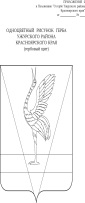 АДМИНИСТРАЦИЯ УЖУРСКОГО РАЙОНАКРАСНОЯРСКОГО КРАЯПОСТАНОВЛЕНИЕ20.07.2020                                        г.Ужур                                                 № 479 Об утверждении отчета об  исполнении  районногобюджета за первое полугодие 2020 года        В соответствии с пунктом 5 статьи 264.2 Бюджетного кодекса         Российской Федерации, п.3, п.4 ст.79 Положения о бюджетном процессе в Ужурском районе, статьей 19 Устава Ужурского района Красноярского       края, ПОСТАНОВЛЯЮ:            1. Утвердить отчет об исполнении районного бюджета за первое полугодие 2020 года, согласно приложению.         2. Направить отчет об исполнении районного бюджета  за первое полугодие 2020 года на рассмотрение в Ужурский районный Совет депутатов и в контрольно-счетную комиссию.        3. Постановление вступает в силу в день, следующий за днем его официального опубликования в газете «Сибирский хлебороб».      И. о. главы района                                                                           Ю. П. КазанцевПриложение к постановлениюадминистрации Ужурского района                                                                                                 от 20.07.2020  №479 Доходы бюджета2. Расходы бюджета.3. Источники внутреннего финансирования.Наименование показателяКод строкиКод дохода по бюджетной классификацииУтверждено Исполнено12345Доходы бюджета - Всего10Х1 465 791 607.67596 485 944.13          в том числе: 
НАЛОГОВЫЕ И НЕНАЛОГОВЫЕ ДОХОДЫ10000 1 00 00000 00 0000 000178 019 100.0082 245 900.36НАЛОГИ НА ПРИБЫЛЬ, ДОХОДЫ10000 1 01 00000 00 0000 000130 647 600.0057 280 829.94Налог на прибыль организаций10000 1 01 01000 00 0000 1102 100 000.001 714 437.16Налог на прибыль организаций, зачисляемый в бюджеты бюджетной системы Российской Федерации по соответствующим ставкам 10000 1 01 01010 00 0000 1102 100 000.001 714 437.16Налог на прибыль организаций (за исключением консолидированных групп налогоплательщиков), зачисляемый в бюджеты субъектов Российской Федерации10000 1 01 01012 02 0000 1102 100 000.001 714 437.16Налог на доходы физических лиц10000 1 01 02000 01 0000 110128 547 600.0055 566 392.78Налог на доходы физических лиц с доходов, источником которых является налоговый агент, за исключением доходов, в отношении которых исчисление и уплата налога осуществляются в соответствии со статьями 227, 227.1 и 228 Налогового кодекса Российской Федерации10000 1 01 02010 01 0000 110125 872 600.0055 275 979.57Налог на доходы физических лиц с доходов, полученных от осуществления деятельности физическими лицами, зарегистрированными в качестве индивидуальных предпринимателей, нотариусов, занимающихся частной практикой, адвокатов, учредивших адвокатские кабинеты, и других лиц, занимающихся частной практикой в соответствии со статьей 227 Налогового кодекса Российской Федерации10000 1 01 02020 01 0000 110170 000.00-6 006.43Налог на доходы физических лиц с доходов,  полученных физическими лицами в соответствии со статьей 228 Налогового Кодекса Российской Федерации10000 1 01 02030 01 0000 1102 500 000.00296 419.64Налог на доходы физических лиц в виде фиксированных авансовых платежей с доходов, полученных физическими лицами, являющимися иностранными гражданами, осуществляющими трудовую деятельность по найму на основании патента в соответствии  со статьей 227.1 Налогового кодекса Российской Федерации10000 1 01 02040 01 0000 1105 000.00-НАЛОГИ НА ТОВАРЫ (РАБОТЫ, УСЛУГИ), РЕАЛИЗУЕМЫЕ НА ТЕРРИТОРИИ РОССИЙСКОЙ ФЕДЕРАЦИИ10000 1 03 00000 00 0000 000--Акцизы по подакцизным товарам (продукции), производимым на территории Российской Федерации10000 1 03 02000 01 0000 110--Акцизы на табачную продукцию, производимую на территории Российской Федерации10000 1 03 02030 01 0000 110--Доходы от уплаты акцизов на дизельное топливо, подлежащие распределению между бюджетами субъектов Российской Федерации и местными бюджетами с учетом установленных дифференцированных нормативов отчислений в местные бюджеты10000 1 03 02230 01 0000 110--Доходы от уплаты акцизов на дизельное топливо, подлежащие распределению между бюджетами субъектов Российской Федерации и местными бюджетами с учетом установленных дифференцированных нормативов отчислений в местные бюджеты (по нормативам, установленным Федеральным законом о федеральном бюджете в целях формирования дорожных фондов субъектов Российской Федерации)10000 1 03 02231 01 0000 110--Доходы от уплаты акцизов на моторные масла для дизельных и (или) карбюраторных (инжекторных) двигателей, подлежащие распределению между бюджетами субъектов Российской Федерации и местными бюджетами с учетом установленных дифференцированных нормативов отчислений в местные бюджеты10000 1 03 02240 01 0000 110--Доходы от уплаты акцизов на моторные масла для дизельных и (или) карбюраторных (инжекторных) двигателей, подлежащие распределению между бюджетами субъектов Российской Федерации и местными бюджетами с учетом установленных дифференцированных нормативов отчислений в местные бюджеты (по нормативам, установленным Федеральным законом о федеральном бюджете в целях формирования дорожных фондов субъектов Российской Федерации)10000 1 03 02241 01 0000 110--Доходы от уплаты акцизов на автомобильный бензин, подлежащие распределению между бюджетами субъектов Российской Федерации и местными бюджетами с учетом установленных дифференцированных нормативов отчислений в местные бюджеты10000 1 03 02250 01 0000 110--Доходы от уплаты акцизов на автомобильный бензин, подлежащие распределению между бюджетами субъектов Российской Федерации и местными бюджетами с учетом установленных дифференцированных нормативов отчислений в местные бюджеты (по нормативам, установленным Федеральным законом о федеральном бюджете в целях формирования дорожных фондов субъектов Российской Федерации)10000 1 03 02251 01 0000 110--Доходы от уплаты акцизов на прямогонный бензин, подлежащие распределению между бюджетами субъектов Российской Федерации и местными бюджетами с учетом установленных дифференцированных нормативов отчислений в местные бюджеты10000 1 03 02260 01 0000 110--Доходы от уплаты акцизов на прямогонный бензин, подлежащие распределению между бюджетами субъектов Российской Федерации и местными бюджетами с учетом установленных дифференцированных нормативов отчислений в местные бюджеты (по нормативам, установленным Федеральным законом о федеральном бюджете в целях формирования дорожных фондов субъектов Российской Федерации)10000 1 03 02261 01 0000 110--НАЛОГИ НА СОВОКУПНЫЙ ДОХОД10000 1 05 00000 00 0000 00021 060 500.008 680 582.35Налог, взимаемый в связи с применением упрощенной системы налогообложения10000 1 05 01000 00 0000 1108 358 500.003 476 229.55Налог, взимаемый с налогоплательщиков, выбравших в качестве объекта налогообложения  доходы10000 1 05 01010 01 0000 1105 276 500.002 331 523.96Налог, взимаемый с налогоплательщиков, выбравших в качестве объекта налогообложения  доходы10000 1 05 01011 01 0000 1105 276 500.002 331 523.96Налог, взимаемый с налогоплательщиков, выбравших в качестве объекта налогообложения доходы, уменьшенные на величину расходов10000 1 05 01020 01 0000 1103 078 000.001 136 520.83Налог, взимаемый с налогоплательщиков, выбравших в качестве объекта налогообложения доходы, уменьшенные на величину расходов (в том числе минимальный налог, зачисляемый в бюджеты субъектов Российской Федерации)10000 1 05 01021 01 0000 1103 078 000.001 136 520.83Минимальный налог, зачисляемый в бюджеты субъектов Российской Федерации (за налоговые периоды, истекшие до 1 января 2016 года)10000 1 05 01050 01 0000 1104 000.008 184.76Единый налог на вмененный доход для отдельных видов деятельности10000 1 05 02000 02 0000 11012 000 000.004 807 375.94Единый налог на вмененный доход для отдельных видов деятельности10000 1 05 02010 02 0000 11012 000 000.004 805 917.37Единый налог на вмененный доход для отдельных видов деятельности (за налоговые периоды, истекшие до 1 января 2011 года)10000 1 05 02020 02 0000 110-1 458.57Единый сельскохозяйственный налог10000 1 05 03000 01 0000 110630 000.00320 600.00Единый сельскохозяйственный налог10000 1 05 03010 01 0000 110630 000.00320 600.00Единый сельскохозяйственный налог (за налоговые периоды, истекшие до 1 января 2011 года)10000 1 05 03020 01 0000 110--Налог, взимаемый в связи с применением патентной системы налогообложения10000 1 05 04000 02 0000 11072 000.0076 376.86Налог, взимаемый в связи с применением патентной системы налогообложения, зачисляемый в бюджеты муниципальных районов10000 1 05 04020 02 0000 11072 000.0076 376.86НАЛОГИ НА ИМУЩЕСТВО10000 1 06 00000 00 0000 000--Налог на имущество физических лиц10000 1 06 01000 00 0000 110--Налог на имущество физических лиц, взимаемый по ставкам, применяемым к объектам налогообложения, расположенным в границах внутригородских муниципальных образований городов федерального значения10000 1 06 01010 03 0000 110--Налог на имущество физических лиц, взимаемый по ставкам, применяемым к объектам налогообложения, расположенным в границах сельских поселений10000 1 06 01030 10 0000 110--Налог на имущество физических лиц, взимаемый по ставкам, применяемым к объектам налогообложения, расположенным в границах городских поселений10000 1 06 01030 13 0000 110--Земельный налог10000 1 06 06000 00 0000 110--Земельный налог с организаций 10000 1 06 06030 00 0000 110--Земельный налог с организаций, обладающих земельным участком, расположенным в границах сельских  поселений10000 1 06 06033 10 0000 110--Земельный налог с организаций, обладающих земельным участком, расположенным в границах городских  поселений10000 1 06 06033 13 0000 110--Земельный налог с физических лиц10000 1 06 06040 00 0000 110--Земельный налог с физических лиц, обладающих земельным участком, расположенным в границах сельских поселений10000 1 06 06043 10 0000 110--Земельный налог с физических лиц, обладающих земельным участком, расположенным в границах  городских  поселений10000 1 06 06043 13 0000 110--ГОСУДАРСТВЕННАЯ ПОШЛИНА10000 1 08 00000 00 0000 0006 050 000.002 889 075.59Государственная пошлина по делам, рассматриваемым в судах общей юрисдикции, мировыми судьями10000 1 08 03000 01 0000 1106 050 000.002 874 075.59 Государственная пошлина по делам, рассматриваемым в судах общей юрисдикции, мировыми судьями (за исключением Верховного Суда Российской Федерации)10000 1 08 03010 01 0000 1106 050 000.002 874 075.59Государственная пошлина за совершение нотариальных действий (за исключением действий, совершаемых консульскими учреждениями Российской Федерации)10000 1 08 04000 01 0000 110--Государственная пошлина за совершение нотариальных действий должностными лицами органов местного самоуправления, уполномоченными в соответствии с законодательными актами Российской Федерации на совершение нотариальных действий10000 1 08 04020 01 0000 110--Государственная пошлина за государственную регистрацию, а также за совершение прочих юридически значимых действий10000 1 08 07000 01 0000 110-15 000.00Государственная пошлина за выдачу разрешения на установку рекламной конструкции10000 1 08 07150 01 0000 110-15 000.00ДОХОДЫ ОТ ИСПОЛЬЗОВАНИЯ ИМУЩЕСТВА, НАХОДЯЩЕГОСЯ В ГОСУДАРСТВЕННОЙ И МУНИЦИПАЛЬНОЙ СОБСТВЕННОСТИ10000 1 11 00000 00 0000 00015 131 000.009 441 712.49Проценты, полученные от предоставления бюджетных кредитов внутри страны10000 1 11 03000 00 0000 120--Проценты, полученные от предоставления бюджетных кредитов внутри страны за счет средств бюджетов муниципальных районов10000 1 11 03050 05 0000 120--Доходы, получаемые в виде арендной либо иной платы за передачу в возмездное пользование государственного и муниципального имущества (за исключением имущества бюджетных и автономных учреждений, а также имущества государственных и муниципальных унитарных предприятий, в том числе казенных)10000 1 11 05000 00 0000 12014 821 000.009 190 739.18Доходы, получаемые в виде арендной платы за земельные участки, государственная собственность на которые не разграничена, а также средства от продажи права на заключение договоров аренды указанных земельных участков10000 1 11 05010 00 0000 12010 500 000.006 786 289.29Доходы, получаемые в виде арендной платы за земельные участки, государственная собственность на которые не разграничена и которые расположены в границах сельских поселений и межселенных территорий муниципальных районов, а также средства от продажи права на заключение договоров аренды указанных земельных участков10000 1 11 05013 05 0000 1209 650 000.006 380 684.59Доходы, получаемые в виде арендной платы за земельные участки, государственная собственность на которые не разграничена и которые расположены в границах городских поселений, а также средства от продажи права на заключение договоров аренды указанных земельных участков10000 1 11 05013 13 0000 120850 000.00405 604.70Доходы, получаемые в виде арендной платы за земли после разграничения государственной собственности на землю, а также средства от продажи права на заключение договоров аренды указанных земельных участков (за исключением земельных участков бюджетных и автономных учреждений)10000 1 11 05020 00 0000 1202 900 000.001 821 332.24Доходы, получаемые в виде арендной платы, а также средства от продажи права на заключение договоров аренды за земли, находящиеся в собственности муниципальных районов (за исключением земельных участков муниципальных бюджетных и автономных учреждений)10000 1 11 05025 05 0000 1202 900 000.001 821 332.24Доходы, получаемые в виде арендной платы, а также средства от продажи права на заключение договоров аренды за земли, находящиеся в собственности сельских  поселений (за исключением земельных участков муниципальных бюджетных и автономных учреждений)10000 1 11 05025 10 0000 120--Доходы, получаемые в виде арендной платы, а также средства от продажи права на заключение договоров аренды за земли, находящиеся в собственности городских поселений (за исключением земельных участков муниципальных бюджетных и автономных учреждений)10000 1 11 05025 13 0000 120--Доходы от сдачи в аренду имущества, находящегося в оперативном управлении органов государственной власти, органов местного самоуправления, государственных внебюджетных фондов и созданных ими учреждений (за исключением имущества бюджетных и автономных учреждений)10000 1 11 05030 00 0000 12050 000.0030 294.00Доходы от сдачи в аренду имущества, находящегося в оперативном управлении органов управления муниципальных районов и созданных ими учреждений (за исключением имущества муниципальных бюджетных и автономных учреждений)10000 1 11 05035 05 0000 12050 000.0030 294.00Доходы от сдачи в аренду имущества, находящегося в оперативном управлении органов управления сельских поселений и созданных ими учреждений (за исключением имущества муниципальных бюджетных и автономных учреждений)10000 1 11 05035 10 0000 120--Доходы от сдачи в аренду имущества, составляющего государственную (муниципальную) казну (за исключением земельных участков)10000 1 11 05070 00 0000 1201 371 000.00552 823.65Доходы от сдачи в аренду имущества, составляющего казну муниципальных районов (за исключением земельных участков)  10000 1 11 05075 05 0000 1201 371 000.00552 823.65Доходы от сдачи в аренду имущества, составляющего казну городских поселений (за исключением земельных участков)  10000 1 11 05075 13 0000 120--Платежи от государственных и муниципальных унитарных предприятий10000 1 11 07000 00 0000 120--Доходы от перечисления части прибыли государственных и муниципальных унитарных предприятий, остающейся после уплаты налогов и обязательных платежей10000 1 11 07010 00 0000 120--Доходы от перечисления части прибыли, остающейся после уплаты налогов и иных обязательных платежей муниципальных унитарных предприятий, созданных сельскими  поселениями10000 1 11 07015 10 0000 120--Прочие доходы от использования имущества и прав, находящихся в государственной и муниципальной собственности (за исключением имущества бюджетных и автономных учреждений, а также имущества государственных и муниципальных унитарных предприятий, в том числе казенных)10000 1 11 09000 00 0000 120310 000.00250 973.31Прочие поступления от использования имущества, находящегося в государственной и муниципальной собственности (за исключением имущества бюджетных и автономных учреждений, а также имущества государственных и муниципальных унитарных предприятий, в том числе казенных)10000 1 11 09040 00 0000 120310 000.00250 973.31Прочие поступления от использования имущества, находящегося в собственности муниципальных районов (за исключением имущества муниципальных бюджетных и автономных учреждений, а также имущества муниципальных унитарных предприятий, в том числе казенных)10000 1 11 09045 05 0000 120310 000.00250 973.31Прочие поступления от использования имущества, находящегося в собственности сельских поселений (за исключением имущества муниципальных бюджетных и автономных учреждений, а также имущества муниципальных унитарных предприятий, в том числе казенных)10000 1 11 09045 10 0000 120--Прочие поступления от использования имущества, находящегося в собственности городских поселений (за исключением имущества муниципальных бюджетных и автономных учреждений, а также имущества муниципальных унитарных предприятий, в том числе казенных)10000 1 11 09045 13 0000 120--ПЛАТЕЖИ ПРИ ПОЛЬЗОВАНИИ ПРИРОДНЫМИ РЕСУРСАМИ10000 1 12 00000 00 0000 0002 000 000.001 339 223.49Плата за негативное воздействие на окружающую среду10000 1 12 01000 01 0000 1202 000 000.001 339 223.49Плата за выбросы загрязняющих веществ в атмосферный воздух стационарными объектами10000 1 12 01010 01 0000 120320 000.0098 583.08Плата за сбросы загрязняющих веществ в водные объекты10000 1 12 01030 01 0000 120140 000.00171 267.60Плата за размещение отходов производства и потребления10000 1 12 01040 01 0000 1201 540 000.001 069 372.81Плата за размещение отходов производства10000 1 12 01041 01 0000 1201 340 000.00909 519.83Плата за размещение твердых коммунальных отходов10000 1 12 01042 01 0000 120200 000.00159 852.98ДОХОДЫ ОТ ОКАЗАНИЯ ПЛАТНЫХ УСЛУГ И КОМПЕНСАЦИИ ЗАТРАТ ГОСУДАРСТВА10000 1 13 00000 00 0000 000-609 200.00Доходы от оказания платных услуг (работ) 10000 1 13 01000 00 0000 130--Прочие доходы от оказания платных услуг (работ)10000 1 13 01990 00 0000 130--Прочие доходы от оказания платных услуг (работ) получателями средств бюджетов сельских поселений10000 1 13 01995 10 0000 130--Прочие доходы от оказания платных услуг (работ) получателями средств бюджетов городских поселений10000 1 13 01995 13 0000 130--Доходы от компенсации затрат государства10000 1 13 02000 00 0000 130-609 200.00Доходы, поступающие в порядке возмещения расходов, понесенных в связи с эксплуатацией имущества10000 1 13 02060 00 0000 130--Доходы, поступающие в порядке возмещения расходов, понесенных в связи с эксплуатацией имущества сельских поселений10000 1 13 02065 10 0000 130--Прочие доходы от компенсации затрат государства 10000 1 13 02990 00 0000 130-609 200.00Прочие доходы от компенсации затрат  бюджетов муниципальных районов10000 1 13 02995 05 0000 130-609 200.00Прочие доходы от компенсации затрат бюджетов сельских поселений10000 1 13 02995 10 0000 130--ДОХОДЫ ОТ ПРОДАЖИ МАТЕРИАЛЬНЫХ И НЕМАТЕРИАЛЬНЫХ АКТИВОВ10000 1 14 00000 00 0000 000630 000.00818 457.01Доходы от реализации имущества, находящегося в государственной и муниципальной собственности (за исключением движимого имущества бюджетных и автономных учреждений, а также имущества государственных и муниципальных унитарных предприятий, в том числе казенных)10000 1 14 02000 00 0000 000278 000.00530 271.44Доходы от реализации имущества, находящегося в собственности муниципальных районов (за исключением  движимого имущества муниципальных бюджетных и автономных учреждений, а также имущества муниципальных унитарных предприятий, в том числе казенных), в части реализации основных средств по указанному имуществу10000 1 14 02050 05 0000 410278 000.00530 271.44Доходы от реализации иного имущества, находящегося в собственности муниципальных районов (за исключением имущества муниципальных бюджетных и автономных учреждений, а также имущества муниципальных унитарных предприятий, в том числе казенных), в части реализации основных средств по указанному имуществу10000 1 14 02053 05 0000 410278 000.00530 271.44Доходы от реализации имущества, находящегося в собственности сельских поселений (за исключением движимого имущества муниципальных бюджетных и автономных учреждений, а также имущества муниципальных унитарных предприятий, в том числе казенных), в части реализации основных средств по указанному имуществу10000 1 14 02050 10 0000 410--Доходы от реализации иного имущества, находящегося в собственности сельских поселений (за исключением имущества муниципальных бюджетных и автономных учреждений, а также имущества муниципальных унитарных предприятий, в том числе казенных), в части реализации основных средств по указанному имуществу10000 1 14 02053 10 0000 410--Доходы от реализации имущества, находящегося в собственности городских поселений (за исключением движимого имущества муниципальных бюджетных и автономных учреждений, а также имущества муниципальных унитарных предприятий, в том числе казенных), в части реализации основных средств по указанному имуществу10000 1 14 02050 13 0000 410--Доходы от реализации иного имущества, находящегося в собственности городских поселений (за исключением имущества муниципальных бюджетных и автономных учреждений, а также имущества муниципальных унитарных предприятий, в том числе казенных), в части реализации основных средств по указанному имуществу10000 1 14 02053 13 0000 410--Доходы от продажи земельных участков, находящихся в государственной и муниципальной собственности10000 1 14 06000 00 0000 430352 000.00278 936.19 Доходы     от    продажи    земельных    участков,                              государственная  собственность  на   которые   не                              разграничена10000 1 14 06010 00 0000 430352 000.00278 936.19Доходы от продажи земельных участков, государственная собственность на которые не разграничена и которые расположены в границах сельских поселений и межселенных территорий муниципальных районов10000 1 14 06013 05 0000 430200 000.00192 614.88Доходы от продажи земельных участков, государственная собственность на которые не разграничена и которые расположены в границах городских поселений10000 1 14 06013 13 0000 430152 000.0086 321.31Доходы от продажи земельных участков, государственная собственность на которые разграничена (за исключением земельных участков бюджетных и автономных учреждений)10000 1 14 06020 00 0000 430--Доходы от продажи земельных участков, находящихся в собственности городских поселений (за исключением земельных участков муниципальных бюджетных и автономных учреждений)10000 1 14 06025 13 0000 430--Плата за увеличение площади земельных участков, находящихся в частной собственности, в результате перераспределения таких земельных участков и земель (или) земельных участков, находящихся в государственной или муниципальной собственности10000 1 14 06300 00 0000 430-9 249.38Плата за увеличение площади земельных участков, находящихся в частной собственности, в результате перераспределения таких земельных участков и земель (или) земельных участков, государственная собственность на которые не разграничена10000 1 14 06310 00 0000 430-9 249.38Плата за увеличение площади земельных участков, находящихся в частной собственности, в результате перераспределения таких земельных участков и земель (или) земельных участков, государственная собственность на которые не разграничена и которые расположены в границах городских поселений10000 1 14 06313 13 0000 430-9 249.38ШТРАФЫ, САНКЦИИ, ВОЗМЕЩЕНИЕ УЩЕРБА10000 1 16 00000 00 0000 0002 500 000.001 186 819.49Административные штрафы, установленные Кодексом Российской Федерации об административных правонарушениях10000 1 16 01000 01 0000 140518 000.0083 486.03Административные штрафы, установленные Главой 5 Кодекса Российской Федерации об административных правонарушениях, за административные правонарушения, посягающие на права граждан10000 1 16 01050 01 0000 140-1 650.00Административные штрафы, установленные Главой 5 Кодекса Российской Федерации об административных правонарушениях, за административные правонарушения, посягающие на права граждан, налагаемые мировыми судьями, комиссиями по делам несовершеннолетних и защите их прав10000 1 16 01053 01 0000 140-1 650.00Административные штрафы, установленные Главой 6 Кодекса Российской Федерации об административных правонарушениях, за административные правонарушения, посягающие на здоровье, санитарно-эпидемиологическое благополучие населения и общественную нравственность10000 1 16 01060 01 0000 1402 000.009 000.00Административные штрафы, установленные Главой 6 Кодекса Российской Федерации об административных правонарушениях, за административные правонарушения, посягающие на здоровье, санитарно-эпидемиологическое благополучие населения и общественную нравственность, налагаемые мировыми судьями, комиссиями по делам несовершеннолетних и защите их прав10000 1 16 01063 01 0000 1402 000.009 000.00Административные штрафы, установленные Главой 7 Кодекса Российской Федерации об административных правонарушениях, за административные правонарушения в области охраны собственности10000 1 16 01070 01 0000 1402 000.0018 061.03Административные штрафы, установленные Главой 7 Кодекса Российской Федерации об административных правонарушениях, за административные правонарушения в области охраны собственности, налагаемые мировыми судьями, комиссиями по делам несовершеннолетних и защите их прав10000 1 16 01073 01 0000 1402 000.0018 061.03Административные штрафы, установленные Главой 8 Кодекса Российской Федерации об административных правонарушениях, за административные правонарушения в области охраны окружающей среды и природопользования10000 1 16 01080 01 0000 1408 000.0011 500.00Административные штрафы, установленные Главой 8 Кодекса Российской Федерации об административных правонарушениях, за административные правонарушения в области охраны окружающей среды и природопользования, налагаемые мировыми судьями, комиссиями по делам несовершеннолетних и защите их прав10000 1 16 01083 01 0000 1408 000.0011 500.00Административные штрафы, установленные Главой 12 Кодекса Российской Федерации об административных правонарушениях, за административные правонарушения в области дорожного движения10000 1 16 01120 01 0000 14050 000.00-Административные штрафы, установленные Главой 12 Кодекса Российской Федерации об административных правонарушениях, за административные правонарушения в области дорожного движения, налагаемые мировыми судьями, комиссиями по делам несовершеннолетних и защите их прав10000 1 16 01123 01 0000 14050 000.00-Административные штрафы, установленные Главой 13 Кодекса Российской Федерации об административных правонарушениях, за административные правонарушения в области связи и информации10000 1 16 01130 01 0000 14020 000.00-Административные штрафы, установленные Главой 13 Кодекса Российской Федерации об административных правонарушениях, за административные правонарушения в области связи и информации, налагаемые мировыми судьями, комиссиями по делам несовершеннолетних и защите их прав10000 1 16 01133 01 0000 14020 000.00-Административные штрафы, установленные Главой 14 Кодекса Российской Федерации об административных правонарушениях, за административные правонарушения в области предпринимательской деятельности и деятельности саморегулируемых организаций10000 1 16 01140 01 0000 140-1 000.00Административные штрафы, установленные Главой 14 Кодекса Российской Федерации об административных правонарушениях, за административные правонарушения в области предпринимательской деятельности и деятельности саморегулируемых организаций, налагаемые мировыми судьями, комиссиями по делам несовершеннолетних и защите их прав10000 1 16 01143 01 0000 140-1 000.00Административные штрафы, установленные Главой 15 Кодекса Российской Федерации об административных правонарушениях, за административные правонарушения в области финансов, налогов и сборов, страхования, рынка ценных бумаг10000 1 16 01150 01 0000 14014 000.007 275.00Административные штрафы, установленные Главой 15 Кодекса Российской Федерации об административных правонарушениях, за административные правонарушения в области финансов, налогов и сборов, страхования, рынка ценных бумаг (за исключением штрафов, указанных в пункте 6 статьи 46 Бюджетного кодекса Российской Федерации), налагаемые мировыми судьями, комиссиями по делам несовершеннолетних и защите их прав10000 1 16 01153 01 0000 14014 000.007 275.00Административные штрафы, установленные Главой 17 Кодекса Российской Федерации об административных правонарушениях, за административные правонарушения, посягающие на институты государственной власти10000 1 16 01170 01 0000 1401 000.00750.00Административные штрафы, установленные Главой 17 Кодекса Российской Федерации об административных правонарушениях, за административные правонарушения, посягающие на институты государственной власти, налагаемые мировыми судьями, комиссиями по делам несовершеннолетних и защите их прав10000 1 16 01173 01 0000 1401 000.00750.00Административные штрафы, установленные Главой 19 Кодекса Российской Федерации об административных правонарушениях, за административные правонарушения против порядка управления10000 1 16 01190 01 0000 1401 000.0015 650.00Административные штрафы, установленные Главой 19 Кодекса Российской Федерации об административных правонарушениях, за административные правонарушения против порядка управления, налагаемые мировыми судьями, комиссиями по делам несовершеннолетних и защите их прав10000 1 16 01193 01 0000 1401 000.0015 650.00Административные штрафы, установленные Главой 20 Кодекса Российской Федерации об административных правонарушениях, за административные правонарушения, посягающие на общественный порядок и общественную безопасность10000 1 16 01200 01 0000 140420 000.0018 600.00Административные штрафы, установленные Главой 20 Кодекса Российской Федерации об административных правонарушениях, за административные правонарушения, посягающие на общественный порядок и общественную безопасность, налагаемые мировыми судьями, комиссиями по делам несовершеннолетних и защите их прав10000 1 16 01203 01 0000 140420 000.0018 600.00Административные штрафы, установленные законами субъектов Российской Федерации об административных правонарушениях10000 1 16 02000 02 0000 140--Административные штрафы, установленные законами субъектов Российской Федерации об административных правонарушениях, за нарушение муниципальных правовых актов10000 1 16 02020 02 0000 140--Штрафы, неустойки, пени, уплаченные в соответствии с законом или договором в случае неисполнения или ненадлежащего исполнения обязательств перед государственным (муниципальным) органом, органом управления государственным внебюджетным фондом, казенным учреждением, Центральным банком Российской Федерации, иной организацией, действующей от имени Российской Федерации10000 1 16 07000 01 0000 140212 000.00654.50Штрафы, неустойки, пени, уплаченные в случае просрочки исполнения поставщиком (подрядчиком, исполнителем) обязательств, предусмотренных государственным (муниципальным) контрактом10000 1 16 07010 00 0000 14012 000.00-Штрафы, неустойки, пени, уплаченные в случае просрочки исполнения поставщиком (подрядчиком, исполнителем) обязательств, предусмотренных муниципальным контрактом, заключенным муниципальным органом, казенным учреждением муниципального района10000 1 16 07010 05 0000 14012 000.00-Штрафы, неустойки, пени, уплаченные в случае просрочки исполнения поставщиком (подрядчиком, исполнителем) обязательств, предусмотренных муниципальным контрактом, заключенным муниципальным органом, казенным учреждением городского поселения10000 1 16 07010 13 0000 140--Иные штрафы, неустойки, пени, уплаченные в соответствии с законом или договором в случае неисполнения или ненадлежащего исполнения обязательств перед государственным (муниципальным) органом, казенным учреждением, Центральным банком Российской Федерации, государственной корпорацией10000 1 16 07090 00 0000 140200 000.00654.50Иные штрафы, неустойки, пени, уплаченные в соответствии с законом или договором в случае неисполнения или ненадлежащего исполнения обязательств перед муниципальным органом, (муниципальным казенным учреждением) муниципального района10000 1 16 07090 05 0000 140200 000.00654.50Платежи в целях возмещения причиненного ущерба (убытков)10000 1 16 10000 00 0000 1401 290 000.00622 678.96Платежи по искам о возмещении ущерба, а также платежи, уплачиваемые при добровольном возмещении ущерба, причиненного муниципальному имуществу муниципального района (за исключением имущества, закрепленного за муниципальными бюджетными (автономными) учреждениями, унитарными предприятиями)10000 1 16 10030 05 0000 140166 900.00170 553.17Прочее возмещение ущерба, причиненного муниципальному имуществу муниципального района (за исключением имущества, закрепленного за муниципальными бюджетными (автономными) учреждениями, унитарными предприятиями)10000 1 16 10032 05 0000 140166 900.00170 553.17Доходы от денежных взысканий (штрафов), поступающие в счет погашения задолженности, образовавшейся до 1 января 2020 года, подлежащие зачислению в бюджеты бюджетной системы Российской Федерации по нормативам, действовавшим в 2019 году10000 1 16 10120 00 0000 1401 123 100.00452 125.79Доходы от денежных взысканий (штрафов), поступающие в счет погашения задолженности, образовавшейся до 1 января 2020 года, подлежащие зачислению в бюджет муниципального образования по нормативам, действовавшим в 2019 году10000 1 16 10123 01 0000 1401 113 100.00446 705.79Доходы от денежных взысканий (штрафов), поступающие в счет погашения задолженности, образовавшейся до 1 января 2020 года, подлежащие зачислению в федеральный бюджет и бюджет муниципального образования по нормативам, действовавшим в 2019 году10000 1 16 10129 01 0000 14010 000.005 420.00Платежи, уплачиваемые в целях возмещения вреда10000 1 16 11000 01 0000 140480 000.00480 000.00Платежи по искам о возмещении вреда, причиненного окружающей среде, а также платежи, уплачиваемые при добровольном возмещении вреда, причиненного окружающей среде (за исключением вреда, причиненного окружающей среде на особо охраняемых природных территориях), подлежащие зачислению в бюджет муниципального образования10000 1 16 11050 01 0000 140480 000.00480 000.00ПРОЧИЕ НЕНАЛОГОВЫЕ ДОХОДЫ10000 1 17 00000 00 0000 000--Невыясненные поступления10000 1 17 01000 00 0000 180--Невыясненные поступления, зачисляемые в бюджеты сельских  поселений10000 1 17 01050 10 0000 180--Невыясненные поступления, зачисляемые в бюджеты городских поселений10000 1 17 01050 13 0000 180--Прочие неналоговые доходы10000 1 17 05000 00 0000 180--Прочие неналоговые доходы бюджетов городских поселений10000 1 17 05050 13 0000 180--БЕЗВОЗМЕЗДНЫЕ ПОСТУПЛЕНИЯ10000 2 00 00000 00 0000 0001 287 772 507.67514 240 043.77БЕЗВОЗМЕЗДНЫЕ ПОСТУПЛЕНИЯ ОТ ДРУГИХ БЮДЖЕТОВ БЮДЖЕТНОЙ СИСТЕМЫ РОССИЙСКОЙ ФЕДЕРАЦИИ10000 2 02 00000 00 0000 0001 264 164 476.06512 885 109.66Дотации бюджетам бюджетной системы Российской Федерации10000 2 02 10000 00 0000 150404 756 700.00192 907 200.00Дотации на выравнивание бюджетной обеспеченности10000 2 02 15001 00 0000 150218 247 300.00192 907 200.00Дотации бюджетам муниципальных районов на выравнивание бюджетной обеспеченности из бюджета субъекта Российской Федерации10000 2 02 15001 05 0000 150218 247 300.00192 907 200.00Дотации бюджетам сельских поселений на выравнивание бюджетной обеспеченности из бюджета субъекта Российской Федерации10000 2 02 15001 10 0000 150--Дотации бюджетам городских поселений на выравнивание бюджетной обеспеченности из бюджета субъекта Российской Федерации.10000 2 02 15001 13 0000 150--Дотации бюджетам на поддержку мер по обеспечению сбалансированности бюджетов10000 2 02 15002 00 0000 150118 817 000.00-Дотации бюджетам муниципальных районов на поддержку мер по обеспечению сбалансированности бюджетов10000 2 02 15002 05 0000 150118 817 000.00-Дотации на выравнивание бюджетной обеспеченности из бюджетов муниципальных районов, городских округов с внутригородским делением10000 2 02 16001 00 0000 150--Дотации бюджетам сельских поселений на выравнивание бюджетной обеспеченности из бюджетов муниципальных районов10000 2 02 16001 10 0000 150--Прочие дотации10000 2 02 19999 00 0000 15067 692 400.00-Прочие дотации бюджетам муниципальных районов10000 2 02 19999 05 0000 15067 692 400.00-Субсидии бюджетам бюджетной системы Российской Федерации (межбюджетные субсидии)10000 2 02 20000 00 0000 150248 784 231.3051 680 589.27Субсидии бюджетам муниципальных образований на обеспечение мероприятий по переселению граждан из аварийного жилищного фонда, в том числе переселению граждан из аварийного жилищного фонда с учетом необходимости развития малоэтажного жилищного строительства, за счет средств, поступивших от государственной корпорации - Фонда содействия реформированию жилищно-коммунального хозяйства10000 2 02 20299 00 0000 15052 257 300.00-Субсидии бюджетам муниципальных районов на обеспечение мероприятий по переселению граждан из аварийного жилищного фонда, в том числе переселению граждан из аварийного жилищного фонда с учетом необходимости развития малоэтажного жилищного строительства, за счет средств, поступивших от государственной корпорации - Фонда содействия реформированию жилищно-коммунального хозяйства10000 2 02 20299 05 0000 15052 257 300.00-Субсидии бюджетам городских поселений на обеспечение мероприятий по переселению граждан из аварийного жилищного фонда, в том числе переселению граждан из аварийного жилищного фонда с учетом необходимости развития малоэтажного жилищного строительства, за счет средств, поступивших от государственной корпорации - Фонда содействия реформированию жилищно-коммунального хозяйства10000 2 02 20299 13 0000 150--Субсидии бюджетам муниципальных образований на обеспечение мероприятий по переселению граждан из аварийного жилищного фонда, в том числе переселению граждан из аварийного жилищного фонда с учетом необходимости развития малоэтажного жилищного строительства, за счет средств бюджетов10000 2 02 20302 00 0000 15024 290 895.96-Субсидии бюджетам муниципальных районов на обеспечение мероприятий по переселению граждан из аварийного жилищного фонда, в том числе переселению граждан из аварийного жилищного фонда с учетом необходимости развития малоэтажного жилищного строительства, за счет средств бюджетов10000 2 02 20302 05 0000 15024 290 895.96-Субсидии бюджетам городских поселений на обеспечение мероприятий по переселению граждан из аварийного жилищного фонда, в том числе переселению граждан из аварийного жилищного фонда с учетом необходимости развития малоэтажного жилищного строительства, за счет средств бюджетов10000 2 02 20302 13 0000 150--Субсидии бюджетам на реализацию мероприятий государственной программы Российской Федерации "Доступная среда"10000 2 02 25027 00 0000 1501 000 000.00423 820.21Субсидии бюджетам муниципальных районов на реализацию мероприятий государственной программы Российской Федерации "Доступная среда"10000 2 02 25027 05 0000 1501 000 000.00423 820.21Субсидии бюджетам на создание (обновление) материально-технической базы для реализации основных и дополнительных общеобразовательных программ цифрового и гуманитарного профилей в общеобразовательных организациях, расположенных в сельской местности и малых городах10000 2 02 25169 00 0000 1501 872 900.00-Субсидии бюджетам муниципальных районов на создание (обновление) материально-технической базы для реализации основных и дополнительных общеобразовательных программ цифрового и гуманитарного профилей в общеобразовательных организациях, расположенных в сельской местности и малых городах10000 2 02 25169 05 0000 1501 872 900.00-Субсидии бюджетам на внедрение целевой модели цифровой образовательной среды в общеобразовательных организациях и профессиональных образовательных организациях10000 2 02 25210 00 0000 1504 198 274.00-Субсидии бюджетам муниципальных районов на внедрение целевой модели цифровой образовательной среды в общеобразовательных организациях и профессиональных образовательных организациях10000 2 02 25210 05 0000 1504 198 274.00-Субсидии бюджетам на софинансирование расходных обязательств субъектов Российской Федерации, связанных с реализацией федеральной целевой программы "Увековечение памяти погибших при защите Отечества на 2019 - 2024 годы10000 2 02 25299 00 0000 15046 000.00-Субсидии бюджетам муниципальных районов на софинансирование расходных обязательств субъектов Российской Федерации, связанных с реализацией федеральной целевой программы "Увековечение памяти погибших при защите Отечества на 2019 - 2024 годы10000 2 02 25299 05 0000 15046 000.00-Субсидии бюджетам сельских поселений на софинансирование расходных обязательств субъектов Российской Федерации, связанных с реализацией федеральной целевой программы "Увековечение памяти погибших при защите Отечества на 2019 - 2024 годы10000 2 02 25299 10 0000 150--Субсидии бюджетам на обеспечение развития и укрепления материально-технической базы домов культуры в населенных пунктах с числом жителей до 50 тысяч человек10000 2 02 25467 00 0000 1502 277 000.002 277 000.00Субсидии бюджетам муниципальных районов на обеспечение развития и укрепления материально-технической базы домов культуры в населенных пунктах с числом жителей до 50 тысяч человек10000 2 02 25467 05 0000 1502 277 000.002 277 000.00Субсидии бюджетам сельских поселений на обеспечение развития и укрепления материально-технической базы домов культуры в населенных пунктах с числом жителей до 50 тысяч человек10000 2 02 25467 10 0000 150--Субсидии бюджетам на реализацию мероприятий по обеспечению жильем молодых семей10000 2 02 25497 00 0000 1501 731 384.481 731 384.48Субсидии бюджетам муниципальных районов на реализацию мероприятий по обеспечению жильем молодых семей10000 2 02 25497 05 0000 1501 731 384.481 731 384.48Субсидии бюджетам на реализацию программ формирования современной городской среды10000 2 02 25555 00 0000 15010 057 200.00-Субсидии бюджетам муниципальных районов на реализацию программ формирования современной городской среды10000 2 02 25555 05 0000 15010 057 200.00-Субсидии бюджетам городских поселений на реализацию программ формирования современной городской среды10000 2 02 25555 13 0000 150--Субсидии бюджетам на обеспечение устойчивого развития сельских территорий10000 2 02 25567 00 0000 150--Субсидии бюджетам муниципальных районов на обеспечение устойчивого развития сельских территорий10000 2 02 25567 05 0000 150--Прочие субсидии10000 2 02 29999 00 0000 150151 053 276.8647 248 384.58Прочие субсидии бюджетам муниципальных районов10000 2 02 29999 05 0000 150151 053 276.8647 248 384.58Субвенции бюджетам бюджетной системы Российской Федерации10000 2 02 30000 00 0000 150589 606 698.76262 850 624.03Субвенции местным бюджетам на выполнение передаваемых полномочий субъектов Российской Федерации10000 2 02 30024 00 0000 150583 089 398.76260 958 879.06Субвенции бюджетам муниципальных районов на выполнение передаваемых полномочий субъектов Российской Федерации10000 2 02 30024 05 0000 150583 089 398.76260 958 879.06Субвенции бюджетам сельских поселений на выполнение передаваемых полномочий субъектов Российской Федерации10000 2 02 30024 10 0000 150--Субвенции бюджетам городских поселений на выполнение передаваемых полномочий субъектов Российской Федерации10000 2 02 30024 13 0000 150--Субвенции бюджетам на компенсацию части платы, взимаемой с родителей (законных представителей) за присмотр и уход за детьми, посещающими образовательные организации, реализующие образовательные программы дошкольного образования10000 2 02 30029 00 0000 1504 365 300.001 023 900.00Субвенции бюджетам муниципальных районов на компенсацию части платы, взимаемой с родителей (законных представителей) за присмотр и уход за детьми, посещающими образовательные организации, реализующие образовательные программы дошкольного образования10000 2 02 30029 05 0000 1504 365 300.001 023 900.00Субвенции бюджетам на осуществление первичного воинского учета на территориях, где отсутствуют военные комиссариаты10000 2 02 35118 00 0000 1501 917 500.00867 844.97Субвенции бюджетам муниципальных районов на осуществление первичного воинского учета на территориях, где отсутствуют военные комиссариаты10000 2 02 35118 05 0000 1501 917 500.00867 844.97Субвенции бюджетам сельских поселений на осуществление первичного воинского учета на территориях, где отсутствуют военные комиссариаты10000 2 02 35118 10 0000 150--Субвенции бюджетам на осуществление полномочий по составлению (изменению) списков кандидатов в присяжные заседатели федеральных судов общей юрисдикции в Российской Федерации10000 2 02 35120 00 0000 15020 500.00-Субвенции бюджетам муниципальных районов на осуществление полномочий по составлению (изменению) списков кандидатов в присяжные заседатели федеральных судов общей юрисдикции в Российской Федерации10000 2 02 35120 05 0000 15020 500.00-Субвенции бюджетам на проведение Всероссийской переписи населения 2020 года10000 2 02 35469 00 0000 150214 000.00-Субвенции бюджетам муниципальных районов на проведение Всероссийской переписи населения 2020 года10000 2 02 35469 05 0000 150214 000.00-Иные межбюджетные трансферты10000 2 02 40000 00 0000 15021 016 846.005 446 696.36Межбюджетные трансферты, передаваемые бюджетам муниципальных образований на осуществление части полномочий по решению вопросов местного значения в соответствии с заключенными соглашениями10000 2 02 40014 00 0000 1503 492 246.001 275 826.00Межбюджетные трансферты, передаваемые бюджетам муниципальных районов из бюджетов поселений на осуществление части полномочий по решению вопросов местного значения в соответствии с заключенными соглашениями10000 2 02 40014 05 0000 1503 492 246.001 275 826.00Межбюджетные трансферты, передаваемые бюджетам для компенсации дополнительных расходов, возникших в результате решений, принятых органами власти другого уровня10000 2 02 45160 00 0000 150--Межбюджетные трансферты, передаваемые бюджетам сельских поселений для компенсации дополнительных расходов, возникших в результате решений, принятых органами власти другого уровня10000 2 02 45160 10 0000 150--Межбюджетные трансферты, передаваемые бюджетам городских поселений для компенсации дополнительных расходов, возникших в результате решений, принятых органами власти другого уровня10000 2 02 45160 13 0000 150--Межбюджетные трансферты бюджетам на ежемесячное денежное вознаграждение за классное руководство педагогическим работникам государственных и муниципальных общеобразовательных организаций10000 2 02 45303 00 0000 15012 915 800.00-Межбюджетные трансферты бюджетам муниципальных районов на ежемесячное денежное вознаграждение за классное руководство педагогическим работникам государственных и муниципальных общеобразовательных организаций10000 2 02 45303 05 0000 15012 915 800.00-Прочие межбюджетные трансферты, передаваемые бюджетам10000 2 02 49999 00 0000 1504 608 800.004 170 870.36Прочие межбюджетные трансферты, передаваемые бюджетам муниципальных районов10000 2 02 49999 05 0000 1504 608 800.004 170 870.36Прочие межбюджетные трансферты, передаваемые бюджетам сельских поселений10000 2 02 49999 10 0000 150--Прочие межбюджетные трансферты, передаваемые бюджетам городских поселений10000 2 02 49999 13 0000 150--БЕЗВОЗМЕЗДНЫЕ ПОСТУПЛЕНИЯ ОТ ГОСУДАРСТВЕННЫХ (МУНИЦИПАЛЬНЫХ) ОРГАНИЗАЦИЙ10000 2 03 00000 00 0000 000--Безвозмездные поступления от государственных (муниципальных) организаций в бюджеты сельских поселений10000 2 03 05000 10 0000 150--Прочие безвозмездные поступления от государственных (муниципальных) организаций в бюджеты сельских поселений10000 2 03 05099 10 0000 150--БЕЗВОЗМЕЗДНЫЕ ПОСТУПЛЕНИЯ ОТ НЕГОСУДАРСТВЕННЫХ ОРГАНИЗАЦИЙ10000 2 04 00000 00 0000 00015 630 000.00380 000.00Безвозмездные поступления от негосударственных организаций в бюджеты муниципальных районов10000 2 04 05000 05 0000 15015 630 000.00380 000.00Прочие безвозмездные поступления от негосударственных организаций в бюджеты муниципальных районов10000 2 04 05099 05 0000 15015 630 000.00380 000.00Безвозмездные поступления от негосударственных организаций в бюджеты сельских поселений10000 2 04 05000 10 0000 150--Прочие безвозмездные поступления от негосударственных организаций в бюджеты сельских поселений10000 2 04 05099 10 0000 150--ПРОЧИЕ БЕЗВОЗМЕЗДНЫЕ ПОСТУПЛЕНИЯ10000 2 07 00000 00 0000 0007 500 000.00-Прочие безвозмездные поступления в бюджеты муниципальных районов10000 2 07 05000 05 0000 1507 500 000.00-Прочие безвозмездные поступления в бюджеты муниципальных районов10000 2 07 05030 05 0000 1507 500 000.00-Прочие безвозмездные поступления в бюджеты сельских поселений10000 2 07 05000 10 0000 150--Прочие безвозмездные поступления в бюджеты сельских поселений10000 2 07 05030 10 0000 150--ДОХОДЫ БЮДЖЕТОВ БЮДЖЕТНОЙ СИСТЕМЫ РОССИЙСКОЙ ФЕДЕРАЦИИ ОТ ВОЗВРАТА ОСТАТКОВ СУБСИДИЙ, СУБВЕНЦИЙ И ИНЫХ МЕЖБЮДЖЕТНЫХ ТРАНСФЕРТОВ, ИМЕЮЩИХ ЦЕЛЕВОЕ НАЗНАЧЕНИЕ, ПРОШЛЫХ ЛЕТ10000 2 18 00000 00 0000 0005 692 228.666 189 131.16Доходы бюджетов бюджетной системы Российской Федерации от возврата бюджетами бюджетной системы Российской Федерации остатков субсидий, субвенций и иных межбюджетных трансфертов, имеющих целевое назначение, прошлых лет, а также от возврата организациями остатков субсидий прошлых лет10000 2 18 00000 00 0000 1505 692 228.666 189 131.16Доходы бюджетов муниципальных районов от возврата бюджетами бюджетной системы Российской Федерации остатков субсидий, субвенций и иных межбюджетных трансфертов, имеющих целевое назначение, прошлых лет, а также от возврата организациями остатков субсидий прошлых лет10000 2 18 00000 05 0000 1505 692 228.666 189 131.16Доходы бюджетов муниципальных районов от возврата организациями остатков субсидий прошлых лет10000 2 18 05000 05 0000 1505 692 228.666 189 131.16Доходы бюджетов муниципальных районов от возврата бюджетными учреждениями остатков субсидий прошлых лет10000 2 18 05010 05 0000 150--Доходы бюджетов муниципальных районов от возврата автономными учреждениями остатков субсидий прошлых лет10000 2 18 05020 05 0000 150--Доходы бюджетов муниципальных районов от возврата иными организациями остатков субсидий прошлых лет10000 2 18 05030 05 0000 1505 692 228.666 189 131.16ВОЗВРАТ ОСТАТКОВ СУБСИДИЙ, СУБВЕНЦИЙ И ИНЫХ МЕЖБЮДЖЕТНЫХ ТРАНСФЕРТОВ, ИМЕЮЩИХ ЦЕЛЕВОЕ НАЗНАЧЕНИЕ, ПРОШЛЫХ ЛЕТ10000 2 19 00000 00 0000 000-5 214 197.05-5 214 197.05Возврат остатков субсидий, субвенций и иных межбюджетных трансфертов, имеющих целевое назначение, прошлых лет из бюджетов муниципальных районов10000 2 19 00000 05 0000 150-5 214 197.05-5 214 197.05Возврат прочих остатков субсидий, субвенций и иных межбюджетных трансфертов, имеющих целевое назначение, прошлых лет из бюджетов муниципальных районов10000 2 19 60010 05 0000 150-5 214 197.05-5 214 197.05Наименование показателяКод строкиКод расхода по бюджетной классификацииутверждено исполнено12345Расходы бюджета - всего
          в том числе: 200Х 1 478 264 939.05  586 599 074.55Общегосударственные вопросы200000 0100 0000000000 000  87 455 978.19  34 831 830.63Функционирование высшего должностного лица субъекта Российской Федерации и муниципального образования200000 0102 0000000000 000  1 986 002.00   874 200.45Расходы на выплаты персоналу в целях обеспечения выполнения функций государственными (муниципальными) органами, казенными учреждениями, органами управления государственными внебюджетными фондами 200000 0102 0000000000 100  1 986 002.00   874 200.45Расходы на выплаты персоналу государственных (муниципальных) органов200000 0102 0000000000 120  1 986 002.00   874 200.45Фонд оплаты труда государственных (муниципальных) органов200000 0102 0000000000 121  1 509 995.00   698 646.40Иные выплаты персоналу государственных (муниципальных) органов, за исключением фонда оплаты труда200000 0102 0000000000 122   20 000.00   5 400.00Взносы по обязательному социальному страхованию на выплаты денежного содержания и иные выплаты работникам государственных (муниципальных) органов200000 0102 0000000000 129   456 007.00   170 154.05Функционирование законодательных (представительных) органов государственной власти и представительных органов муниципальных образований200000 0103 0000000000 000  1 292 358.00   475 489.69Расходы на выплаты персоналу в целях обеспечения выполнения функций государственными (муниципальными) органами, казенными учреждениями, органами управления государственными внебюджетными фондами 200000 0103 0000000000 100   680 473.00   317 454.70Расходы на выплаты персоналу государственных (муниципальных) органов200000 0103 0000000000 120   680 473.00   317 454.70Фонд оплаты труда государственных (муниципальных) органов200000 0103 0000000000 121   516 514.00   222 212.77Иные выплаты персоналу государственных (муниципальных) органов, за исключением фонда оплаты труда200000 0103 0000000000 122   8 000.00-Взносы по обязательному социальному страхованию на выплаты денежного содержания и иные выплаты работникам государственных (муниципальных) органов200000 0103 0000000000 129   155 959.00   95 241.93Закупка товаров, работ и услуг для обеспечения государственных (муниципальных) нужд200000 0103 0000000000 200   581 885.00   158 034.99Иные закупки товаров, работ и услуг для обеспечения государственных (муниципальных) нужд200000 0103 0000000000 240   581 885.00   158 034.99Прочая закупка товаров, работ и услуг200000 0103 0000000000 244   581 885.00   158 034.99Иные бюджетные ассигнования200000 0103 0000000000 800   30 000.00-Уплата налогов, сборов и иных платежей200000 0103 0000000000 850   30 000.00-Уплата иных платежей200000 0103 0000000000 853   30 000.00-Функционирование Правительства Российской Федерации, высших исполнительных органов государственной власти субъектов Российской Федерации, местных администраций200000 0104 0000000000 000  46 581 515.00  18 506 413.72Расходы на выплаты персоналу в целях обеспечения выполнения функций государственными (муниципальными) органами, казенными учреждениями, органами управления государственными внебюджетными фондами 200000 0104 0000000000 100  33 667 001.00  14 531 428.06Расходы на выплаты персоналу государственных (муниципальных) органов200000 0104 0000000000 120  33 667 001.00  14 531 428.06Фонд оплаты труда государственных (муниципальных) органов200000 0104 0000000000 121  25 738 140.00  11 353 840.01Иные выплаты персоналу государственных (муниципальных) органов, за исключением фонда оплаты труда200000 0104 0000000000 122   157 200.00   40 556.77Взносы по обязательному социальному страхованию на выплаты денежного содержания и иные выплаты работникам государственных (муниципальных) органов200000 0104 0000000000 129  7 771 661.00  3 137 031.28Закупка товаров, работ и услуг для обеспечения государственных (муниципальных) нужд200000 0104 0000000000 200  12 744 514.00  3 852 737.66Иные закупки товаров, работ и услуг для обеспечения государственных (муниципальных) нужд200000 0104 0000000000 240  12 744 514.00  3 852 737.66Прочая закупка товаров, работ и услуг200000 0104 0000000000 244  12 744 514.00  3 852 737.66Социальное обеспечение и иные выплаты населению200000 0104 0000000000 300   30 000.00-Социальные выплаты гражданам, кроме публичных нормативных социальных выплат200000 0104 0000000000 320   30 000.00-Пособия, компенсации  и иные социальные выплаты гражданам, кроме публичных нормативных обязательств200000 0104 0000000000 321   30 000.00-Иные бюджетные ассигнования200000 0104 0000000000 800   140 000.00   122 248.00Исполнение судебных актов200000 0104 0000000000 830   60 000.00   60 000.00Исполнение судебных актов Российской Федерации и мировых соглашений по возмещению причиненного вреда200000 0104 0000000000 831   60 000.00   60 000.00Уплата налогов, сборов и иных платежей200000 0104 0000000000 850   80 000.00   62 248.00Уплата прочих налогов, сборов 200000 0104 0000000000 852   17 752.00-Уплата иных платежей200000 0104 0000000000 853   62 248.00   62 248.00Судебная система200000 0105 0000000000 000   20 500.00-Закупка товаров, работ и услуг для обеспечения государственных (муниципальных) нужд200000 0105 0000000000 200   20 500.00-Иные закупки товаров, работ и услуг для обеспечения государственных (муниципальных) нужд200000 0105 0000000000 240   20 500.00-Прочая закупка товаров, работ и услуг200000 0105 0000000000 244   20 500.00-Обеспечение деятельности финансовых, налоговых и таможенных органов и органов финансового (финансово-бюджетного) надзора200000 0106 0000000000 000  10 932 817.00  4 862 142.69Расходы на выплаты персоналу в целях обеспечения выполнения функций государственными (муниципальными) органами, казенными учреждениями, органами управления государственными внебюджетными фондами 200000 0106 0000000000 100  10 015 036.00  4 512 584.84Расходы на выплаты персоналу государственных (муниципальных) органов200000 0106 0000000000 120  10 015 036.00  4 512 584.84Фонд оплаты труда государственных (муниципальных) органов200000 0106 0000000000 121  7 659 779.00  3 484 837.66Иные выплаты персоналу государственных (муниципальных) органов, за исключением фонда оплаты труда200000 0106 0000000000 122   41 800.00   6 160.00Взносы по обязательному социальному страхованию на выплаты денежного содержания и иные выплаты работникам государственных (муниципальных) органов200000 0106 0000000000 129  2 313 457.00  1 021 587.18Закупка товаров, работ и услуг для обеспечения государственных (муниципальных) нужд200000 0106 0000000000 200   913 781.00   349 557.85Иные закупки товаров, работ и услуг для обеспечения государственных (муниципальных) нужд200000 0106 0000000000 240   913 781.00   349 557.85Прочая закупка товаров, работ и услуг200000 0106 0000000000 244   913 781.00   349 557.85Социальное обеспечение и иные выплаты населению200000 0106 0000000000 300   4 000.00-Социальные выплаты гражданам, кроме публичных нормативных социальных выплат200000 0106 0000000000 320   4 000.00-Пособия, компенсации  и иные социальные выплаты гражданам, кроме публичных нормативных обязательств200000 0106 0000000000 321   4 000.00-Обеспечение проведения выборов и референдумов200000 0107 0000000000 000  2 800 000.00-Иные бюджетные ассигнования200000 0107 0000000000 800  2 800 000.00-Уплата налогов, сборов и иных платежей200000 0107 0000000000 850--Уплата иных платежей200000 0107 0000000000 853--Специальные расходы200000 0107 0000000000 880  2 800 000.00-Резервные фонды200000 0111 0000000000 000   620 263.59-Иные бюджетные ассигнования200000 0111 0000000000 800   620 263.59-Резервные средства200000 0111 0000000000 870   620 263.59-Другие общегосударственные вопросы200000 0113 0000000000 000  23 222 522.60  10 113 584.08Расходы на выплаты персоналу в целях обеспечения выполнения функций государственными (муниципальными) органами, казенными учреждениями, органами управления государственными внебюджетными фондами 200000 0113 0000000000 100  14 221 500.00  6 914 282.08Расходы на выплаты персоналу казенных учреждений200000 0113 0000000000 110  14 106 000.00  6 869 600.48Фонд оплаты труда учреждений200000 0113 0000000000 111  10 825 365.00  5 250 513.68Иные выплаты персоналу учреждений, за исключением фонда оплаты труда200000 0113 0000000000 112   11 422.00   3 761.33Взносы по обязательному социальному страхованию  на выплаты по оплате труда работников и иные выплаты работникам учреждений200000 0113 0000000000 119  3 269 213.00  1 615 325.47Расходы на выплаты персоналу государственных (муниципальных) органов200000 0113 0000000000 120   115 500.00   44 681.60Фонд оплаты труда государственных (муниципальных) органов200000 0113 0000000000 121   88 709.00   34 340.00Взносы по обязательному социальному страхованию на выплаты денежного содержания и иные выплаты работникам государственных (муниципальных) органов200000 0113 0000000000 129   26 791.00   10 341.60Закупка товаров, работ и услуг для обеспечения государственных (муниципальных) нужд200000 0113 0000000000 200  7 553 866.00  2 391 814.40Иные закупки товаров, работ и услуг для обеспечения государственных (муниципальных) нужд200000 0113 0000000000 240  7 553 866.00  2 391 814.40Закупка товаров, работ, услуг в целях капитального ремонта государственного (муниципального) имущества200000 0113 0000000000 243--Прочая закупка товаров, работ и услуг200000 0113 0000000000 244  7 553 866.00  2 391 814.40Капитальные вложения в объекты государственной (муниципальной) собственности200000 0113 0000000000 400--Бюджетные инвестиции 200000 0113 0000000000 410--Бюджетные инвестиции в объекты капитального строительства государственной (муниципальной) собственности200000 0113 0000000000 414--Межбюджетные трансферты200000 0113 0000000000 500   887 100.00   247 431.00Субвенции200000 0113 0000000000 530   141 700.00   61 431.00Иные межбюджетные трансферты200000 0113 0000000000 540   745 400.00   186 000.00Иные бюджетные ассигнования200000 0113 0000000000 800   560 056.60   560 056.60Уплата налогов, сборов и иных платежей200000 0113 0000000000 850   560 056.60   560 056.60Уплата иных платежей200000 0113 0000000000 853   560 056.60   560 056.60Национальная оборона200000 0200 0000000000 000  1 917 500.00   867 844.97Мобилизационная и вневойсковая подготовка200000 0203 0000000000 000  1 917 500.00   867 844.97Расходы на выплаты персоналу в целях обеспечения выполнения функций государственными (муниципальными) органами, казенными учреждениями, органами управления государственными внебюджетными фондами 200000 0203 0000000000 100--Расходы на выплаты персоналу государственных (муниципальных) органов200000 0203 0000000000 120--Фонд оплаты труда государственных (муниципальных) органов200000 0203 0000000000 121--Взносы по обязательному социальному страхованию на выплаты денежного содержания и иные выплаты работникам государственных (муниципальных) органов200000 0203 0000000000 129--Закупка товаров, работ и услуг для обеспечения государственных (муниципальных) нужд200000 0203 0000000000 200--Иные закупки товаров, работ и услуг для обеспечения государственных (муниципальных) нужд200000 0203 0000000000 240--Прочая закупка товаров, работ и услуг200000 0203 0000000000 244--Межбюджетные трансферты200000 0203 0000000000 500  1 917 500.00   867 844.97Субвенции200000 0203 0000000000 530  1 917 500.00   867 844.97Национальная безопасность и правоохранительная деятельность200000 0300 0000000000 000  5 038 640.71  3 039 246.88Защита населения и территории от чрезвычайных ситуаций природного и техногенного характера, гражданская оборона200000 0309 0000000000 000  4 051 682.71  2 102 288.88Расходы на выплаты персоналу в целях обеспечения выполнения функций государственными (муниципальными) органами, казенными учреждениями, органами управления государственными внебюджетными фондами 200000 0309 0000000000 100  2 438 500.00  1 119 319.84Расходы на выплаты персоналу казенных учреждений200000 0309 0000000000 110  2 438 500.00  1 119 319.84Фонд оплаты труда учреждений200000 0309 0000000000 111  1 844 313.00   887 801.00Иные выплаты персоналу учреждений, за исключением фонда оплаты труда200000 0309 0000000000 112   37 200.00   20 200.00Взносы по обязательному социальному страхованию  на выплаты по оплате труда работников и иные выплаты работникам учреждений200000 0309 0000000000 119   556 987.00   211 318.84Закупка товаров, работ и услуг для обеспечения государственных (муниципальных) нужд200000 0309 0000000000 200   702 040.16   71 826.49Иные закупки товаров, работ и услуг для обеспечения государственных (муниципальных) нужд200000 0309 0000000000 240   702 040.16   71 826.49Закупка товаров, работ, услуг в целях капитального ремонта государственного (муниципального) имущества200000 0309 0000000000 243--Прочая закупка товаров, работ и услуг200000 0309 0000000000 244   702 040.16   71 826.49Межбюджетные трансферты200000 0309 0000000000 500   911 142.55   911 142.55Иные межбюджетные трансферты200000 0309 0000000000 540   911 142.55   911 142.55Обеспечение пожарной безопасности200000 0310 0000000000 000   936 958.00   936 958.00Расходы на выплаты персоналу в целях обеспечения выполнения функций государственными (муниципальными) органами, казенными учреждениями, органами управления государственными внебюджетными фондами 200000 0310 0000000000 100--Расходы на выплаты персоналу казенных учреждений200000 0310 0000000000 110--Фонд оплаты труда учреждений200000 0310 0000000000 111--Взносы по обязательному социальному страхованию  на выплаты по оплате труда работников и иные выплаты работникам учреждений200000 0310 0000000000 119--Закупка товаров, работ и услуг для обеспечения государственных (муниципальных) нужд200000 0310 0000000000 200--Иные закупки товаров, работ и услуг для обеспечения государственных (муниципальных) нужд200000 0310 0000000000 240--Прочая закупка товаров, работ и услуг200000 0310 0000000000 244--Межбюджетные трансферты200000 0310 0000000000 500   936 958.00   936 958.00Иные межбюджетные трансферты200000 0310 0000000000 540   936 958.00   936 958.00Другие вопросы в области национальной безопасности и правоохранительной деятельности200000 0314 0000000000 000   50 000.00-Закупка товаров, работ и услуг для обеспечения государственных (муниципальных) нужд200000 0314 0000000000 200   50 000.00-Иные закупки товаров, работ и услуг для обеспечения государственных (муниципальных) нужд200000 0314 0000000000 240   50 000.00-Прочая закупка товаров, работ и услуг200000 0314 0000000000 244   50 000.00-Национальная экономика200000 0400 0000000000 000  47 162 711.56  9 276 304.66Сельское хозяйство и рыболовство200000 0405 0000000000 000  4 932 100.00  2 040 391.66Расходы на выплаты персоналу в целях обеспечения выполнения функций государственными (муниципальными) органами, казенными учреждениями, органами управления государственными внебюджетными фондами 200000 0405 0000000000 100  4 413 741.00  1 910 967.33Расходы на выплаты персоналу государственных (муниципальных) органов200000 0405 0000000000 120  4 413 741.00  1 910 967.33Фонд оплаты труда государственных (муниципальных) органов200000 0405 0000000000 121  3 355 408.00  1 465 755.18Иные выплаты персоналу государственных (муниципальных) органов, за исключением фонда оплаты труда200000 0405 0000000000 122   45 000.00   9 600.00Взносы по обязательному социальному страхованию на выплаты денежного содержания и иные выплаты работникам государственных (муниципальных) органов200000 0405 0000000000 129  1 013 333.00   435 612.15Закупка товаров, работ и услуг для обеспечения государственных (муниципальных) нужд200000 0405 0000000000 200   464 659.00   129 424.33Иные закупки товаров, работ и услуг для обеспечения государственных (муниципальных) нужд200000 0405 0000000000 240   464 659.00   129 424.33Прочая закупка товаров, работ и услуг200000 0405 0000000000 244   464 659.00   129 424.33Иные бюджетные ассигнования200000 0405 0000000000 800   53 700.00-Субсидии юридическим лицам (кроме некоммерческих организаций), индивидуальным предпринимателям, физическим лицам - производителям товаров, работ, услуг200000 0405 0000000000 810   53 700.00-Субсидии на возмещение недополученных доходов и (или) возмещение фактически понесенных затрат в связи с производством (реализацией) товаров, выполнением работ, оказанием услуг 200000 0405 0000000000 811   53 700.00-Водное хозяйство200000 0406 0000000000 000   414 900.00   190 120.00Закупка товаров, работ и услуг для обеспечения государственных (муниципальных) нужд200000 0406 0000000000 200   25 000.00   19 720.00Иные закупки товаров, работ и услуг для обеспечения государственных (муниципальных) нужд200000 0406 0000000000 240   25 000.00   19 720.00Прочая закупка товаров, работ и услуг200000 0406 0000000000 244   25 000.00   19 720.00Межбюджетные трансферты200000 0406 0000000000 500   389 900.00   170 400.00Иные межбюджетные трансферты200000 0406 0000000000 540   389 900.00   170 400.00Иные бюджетные ассигнования200000 0406 0000000000 800--Уплата налогов, сборов и иных платежей200000 0406 0000000000 850--Уплата иных платежей200000 0406 0000000000 853--Транспорт200000 0408 0000000000 000  11 889 000.00  4 617 743.00Иные бюджетные ассигнования200000 0408 0000000000 800  11 889 000.00  4 617 743.00Субсидии юридическим лицам (кроме некоммерческих организаций), индивидуальным предпринимателям, физическим лицам - производителям товаров, работ, услуг200000 0408 0000000000 810  11 889 000.00  4 617 743.00Субсидии на возмещение недополученных доходов и (или) возмещение фактически понесенных затрат в связи с производством (реализацией) товаров, выполнением работ, оказанием услуг 200000 0408 0000000000 811  11 889 000.00  4 617 743.00Дорожное хозяйство (дорожные фонды)200000 0409 0000000000 000  25 021 600.00  1 778 050.00Закупка товаров, работ и услуг для обеспечения государственных (муниципальных) нужд200000 0409 0000000000 200  2 465 900.00-Иные закупки товаров, работ и услуг для обеспечения государственных (муниципальных) нужд200000 0409 0000000000 240  2 465 900.00-Прочая закупка товаров, работ и услуг200000 0409 0000000000 244  2 465 900.00-Межбюджетные трансферты200000 0409 0000000000 500  22 555 700.00  1 778 050.00Иные межбюджетные трансферты200000 0409 0000000000 540  22 555 700.00  1 778 050.00Связь и информатика200000 0410 0000000000 000   671 777.56-Закупка товаров, работ и услуг для обеспечения государственных (муниципальных) нужд200000 0410 0000000000 200   9 337.56-Иные закупки товаров, работ и услуг для обеспечения государственных (муниципальных) нужд200000 0410 0000000000 240   9 337.56-Прочая закупка товаров, работ и услуг200000 0410 0000000000 244   9 337.56-Межбюджетные трансферты200000 0410 0000000000 500   662 440.00-Иные межбюджетные трансферты200000 0410 0000000000 540   662 440.00-Другие вопросы в области национальной экономики200000 0412 0000000000 000  4 233 334.00   650 000.00Закупка товаров, работ и услуг для обеспечения государственных (муниципальных) нужд200000 0412 0000000000 200  3 333 334.00-Иные закупки товаров, работ и услуг для обеспечения государственных (муниципальных) нужд200000 0412 0000000000 240  3 333 334.00-Прочая закупка товаров, работ и услуг200000 0412 0000000000 244  3 333 334.00-Межбюджетные трансферты200000 0412 0000000000 500   500 000.00   400 000.00Иные межбюджетные трансферты200000 0412 0000000000 540   500 000.00   400 000.00Иные бюджетные ассигнования200000 0412 0000000000 800   400 000.00   250 000.00Субсидии юридическим лицам (кроме некоммерческих организаций), индивидуальным предпринимателям, физическим лицам - производителям товаров, работ, услуг200000 0412 0000000000 810   400 000.00   250 000.00Субсидии на возмещение недополученных доходов и (или) возмещение фактически понесенных затрат в связи с производством (реализацией) товаров, выполнением работ, оказанием услуг 200000 0412 0000000000 811   400 000.00   250 000.00Жилищно-коммунальное хозяйство200000 0500 0000000000 000  220 810 425.96  29 872 905.00Жилищное хозяйство200000 0501 0000000000 000  76 548 195.96-Закупка товаров, работ и услуг для обеспечения государственных (муниципальных) нужд200000 0501 0000000000 200--Иные закупки товаров, работ и услуг для обеспечения государственных (муниципальных) нужд200000 0501 0000000000 240--Прочая закупка товаров, работ и услуг200000 0501 0000000000 244--Капитальные вложения в объекты государственной (муниципальной) собственности200000 0501 0000000000 400--Бюджетные инвестиции 200000 0501 0000000000 410--Бюджетные инвестиции в объекты капитального строительства государственной (муниципальной) собственности200000 0501 0000000000 414--Межбюджетные трансферты200000 0501 0000000000 500  76 548 195.96-Иные межбюджетные трансферты200000 0501 0000000000 540  76 548 195.96-Коммунальное хозяйство200000 0502 0000000000 000  95 893 200.00  29 218 955.00Закупка товаров, работ и услуг для обеспечения государственных (муниципальных) нужд200000 0502 0000000000 200   227 900.00-Иные закупки товаров, работ и услуг для обеспечения государственных (муниципальных) нужд200000 0502 0000000000 240   227 900.00-Закупка товаров, работ, услуг в целях капитального ремонта государственного (муниципального) имущества200000 0502 0000000000 243--Прочая закупка товаров, работ и услуг200000 0502 0000000000 244   227 900.00-Капитальные вложения в объекты государственной (муниципальной) собственности200000 0502 0000000000 400--Бюджетные инвестиции 200000 0502 0000000000 410--Бюджетные инвестиции в объекты капитального строительства государственной (муниципальной) собственности200000 0502 0000000000 414--Межбюджетные трансферты200000 0502 0000000000 500  7 192 500.00-Иные межбюджетные трансферты200000 0502 0000000000 540  7 192 500.00-Иные бюджетные ассигнования200000 0502 0000000000 800  88 472 800.00  29 218 955.00Субсидии юридическим лицам (кроме некоммерческих организаций), индивидуальным предпринимателям, физическим лицам - производителям товаров, работ, услуг200000 0502 0000000000 810  88 472 800.00  29 218 955.00Субсидии на возмещение недополученных доходов и (или) возмещение фактически понесенных затрат в связи с производством (реализацией) товаров, выполнением работ, оказанием услуг 200000 0502 0000000000 811  88 472 800.00  29 218 955.00Благоустройство200000 0503 0000000000 000  24 399 030.00   653 950.00Закупка товаров, работ и услуг для обеспечения государственных (муниципальных) нужд200000 0503 0000000000 200   110 000.00-Иные закупки товаров, работ и услуг для обеспечения государственных (муниципальных) нужд200000 0503 0000000000 240   110 000.00-Прочая закупка товаров, работ и услуг200000 0503 0000000000 244   110 000.00-Межбюджетные трансферты200000 0503 0000000000 500  24 289 030.00   653 950.00Иные межбюджетные трансферты200000 0503 0000000000 540  24 289 030.00   653 950.00Другие вопросы в области жилищно-коммунального хозяйства200000 0505 0000000000 000  23 970 000.00-Закупка товаров, работ и услуг для обеспечения государственных (муниципальных) нужд200000 0505 0000000000 200--Иные закупки товаров, работ и услуг для обеспечения государственных (муниципальных) нужд200000 0505 0000000000 240--Прочая закупка товаров, работ и услуг200000 0505 0000000000 244--Капитальные вложения в объекты государственной (муниципальной) собственности200000 0505 0000000000 400--Бюджетные инвестиции 200000 0505 0000000000 410--Бюджетные инвестиции в объекты капитального строительства государственной (муниципальной) собственности200000 0505 0000000000 414--Межбюджетные трансферты200000 0505 0000000000 500  23 970 000.00-Иные межбюджетные трансферты200000 0505 0000000000 540  23 970 000.00-Охрана окружающей среды200000 0600 0000000000 000  2 264 010.00-Охрана объектов растительного и животного мира и среды их обитания200000 0603 0000000000 000  1 764 010.00-Расходы на выплаты персоналу в целях обеспечения выполнения функций государственными (муниципальными) органами, казенными учреждениями, органами управления государственными внебюджетными фондами 200000 0603 0000000000 100   8 820.05-Расходы на выплаты персоналу государственных (муниципальных) органов200000 0603 0000000000 120   8 820.05-Фонд оплаты труда государственных (муниципальных) органов200000 0603 0000000000 121   6 774.05-Взносы по обязательному социальному страхованию на выплаты денежного содержания и иные выплаты работникам государственных (муниципальных) органов200000 0603 0000000000 129   2 046.00-Закупка товаров, работ и услуг для обеспечения государственных (муниципальных) нужд200000 0603 0000000000 200  1 755 189.95-Иные закупки товаров, работ и услуг для обеспечения государственных (муниципальных) нужд200000 0603 0000000000 240  1 755 189.95-Прочая закупка товаров, работ и услуг200000 0603 0000000000 244  1 755 189.95-Другие вопросы в области охраны окружающей среды200000 0605 0000000000 000   500 000.00-Закупка товаров, работ и услуг для обеспечения государственных (муниципальных) нужд200000 0605 0000000000 200   500 000.00-Иные закупки товаров, работ и услуг для обеспечения государственных (муниципальных) нужд200000 0605 0000000000 240   500 000.00-Прочая закупка товаров, работ и услуг200000 0605 0000000000 244   500 000.00-Образование200000 0700 0000000000 000  814 638 723.39  383 003 933.35Дошкольное образование200000 0701 0000000000 000  152 348 663.99  66 377 351.35Предоставление субсидий бюджетным, автономным учреждениям и иным некоммерческим организациям    200000 0701 0000000000 600  152 348 663.99  66 377 351.35Субсидии бюджетным учреждениям200000 0701 0000000000 610  152 348 663.99  66 377 351.35Субсидии бюджетным учреждениям на финансовое обеспечение государственного (муниципального) задания на оказание государственных (муниципальных) услуг (выполнение работ)200000 0701 0000000000 611  143 880 079.70  63 072 600.94Субсидии бюджетным учреждениям на иные цели200000 0701 0000000000 612  8 468 584.29  3 304 750.41Общее образование200000 0702 0000000000 000  451 295 319.31  214 650 274.99Закупка товаров, работ и услуг для обеспечения государственных (муниципальных) нужд200000 0702 0000000000 200  6 142 674.00-Иные закупки товаров, работ и услуг для обеспечения государственных (муниципальных) нужд200000 0702 0000000000 240  6 142 674.00-Прочая закупка товаров, работ и услуг200000 0702 0000000000 244  6 142 674.00-Предоставление субсидий бюджетным, автономным учреждениям и иным некоммерческим организациям    200000 0702 0000000000 600  445 152 645.31  214 650 274.99Субсидии бюджетным учреждениям200000 0702 0000000000 610  445 152 645.31  214 650 274.99Субсидии бюджетным учреждениям на финансовое обеспечение государственного (муниципального) задания на оказание государственных (муниципальных) услуг (выполнение работ)200000 0702 0000000000 611  417 395 384.30  211 144 968.63Субсидии бюджетным учреждениям на иные цели200000 0702 0000000000 612  27 757 261.01  3 505 306.36Дополнительное образование детей200000 0703 0000000000 000  93 770 650.56  44 356 129.75Капитальные вложения в объекты государственной (муниципальной) собственности200000 0703 0000000000 400  18 599 046.36  10 121 227.16Субсидии бюджетным и автономным учреждениям,государственным (муниципальным) унитарным предприятиям на осуществление капитальных вложений в объекты капитального строительства государственной (муниципальной) собственности или приобретение объектов недвижимого имущества в государственную (муниципальную) собственность200000 0703 0000000000 460  18 599 046.36  10 121 227.16Субсидии на осуществление капитальных вложений в объекты капитального строительства государственной (муниципальной) собственности бюджетным учреждениям200000 0703 0000000000 464  18 599 046.36  10 121 227.16Предоставление субсидий бюджетным, автономным учреждениям и иным некоммерческим организациям    200000 0703 0000000000 600  75 171 604.20  34 234 902.59Субсидии бюджетным учреждениям200000 0703 0000000000 610  75 171 604.20  34 234 902.59Субсидии бюджетным учреждениям на финансовое обеспечение государственного (муниципального) задания на оказание государственных (муниципальных) услуг (выполнение работ)200000 0703 0000000000 611  69 624 338.00  32 558 315.52Субсидии бюджетным учреждениям на иные цели200000 0703 0000000000 612  5 522 566.20  1 676 587.07Гранты в форме субсидии бюджетным учреждениям200000 0703 0000000000 613   24 700.00-Молодежная политика200000 0707 0000000000 000  14 102 391.00  5 101 980.18Расходы на выплаты персоналу в целях обеспечения выполнения функций государственными (муниципальными) органами, казенными учреждениями, органами управления государственными внебюджетными фондами 200000 0707 0000000000 100--Расходы на выплаты персоналу казенных учреждений200000 0707 0000000000 110--Фонд оплаты труда учреждений200000 0707 0000000000 111--Иные выплаты персоналу учреждений, за исключением фонда оплаты труда200000 0707 0000000000 112--Иные выплаты, за исключением фонда оплаты труда учреждений, лицам, привлекаемым согласно законодательству для выполнения отдельных полномочий200000 0707 0000000000 113--Взносы по обязательному социальному страхованию  на выплаты по оплате труда работников и иные выплаты работникам учреждений200000 0707 0000000000 119--Закупка товаров, работ и услуг для обеспечения государственных (муниципальных) нужд200000 0707 0000000000 200  3 043 337.16   296 729.30Иные закупки товаров, работ и услуг для обеспечения государственных (муниципальных) нужд200000 0707 0000000000 240  3 043 337.16   296 729.30Прочая закупка товаров, работ и услуг200000 0707 0000000000 244  3 043 337.16   296 729.30Социальное обеспечение и иные выплаты населению200000 0707 0000000000 300   50 000.00-Премии и гранты200000 0707 0000000000 350   50 000.00-Межбюджетные трансферты200000 0707 0000000000 500   66 400.00   61 400.00Иные межбюджетные трансферты200000 0707 0000000000 540   66 400.00   61 400.00Предоставление субсидий бюджетным, автономным учреждениям и иным некоммерческим организациям    200000 0707 0000000000 600  10 942 653.84  4 743 850.88Субсидии бюджетным учреждениям200000 0707 0000000000 610  10 942 653.84  4 743 850.88Субсидии бюджетным учреждениям на финансовое обеспечение государственного (муниципального) задания на оказание государственных (муниципальных) услуг (выполнение работ)200000 0707 0000000000 611  5 296 191.00  2 221 286.00Субсидии бюджетным учреждениям на иные цели200000 0707 0000000000 612  5 646 462.84  2 522 564.88Иные бюджетные ассигнования200000 0707 0000000000 800--Уплата налогов, сборов и иных платежей200000 0707 0000000000 850--Уплата иных платежей200000 0707 0000000000 853--Другие вопросы в области образования200000 0709 0000000000 000  103 121 698.53  52 518 197.08Расходы на выплаты персоналу в целях обеспечения выполнения функций государственными (муниципальными) органами, казенными учреждениями, органами управления государственными внебюджетными фондами 200000 0709 0000000000 100  83 758 844.83  41 735 072.04Расходы на выплаты персоналу казенных учреждений200000 0709 0000000000 110  83 758 844.83  41 735 072.04Фонд оплаты труда учреждений200000 0709 0000000000 111  64 089 937.78  31 646 479.68Иные выплаты персоналу учреждений, за исключением фонда оплаты труда200000 0709 0000000000 112   120 000.00   23 061.35Взносы по обязательному социальному страхованию  на выплаты по оплате труда работников и иные выплаты работникам учреждений200000 0709 0000000000 119  19 548 907.05  10 065 531.01Закупка товаров, работ и услуг для обеспечения государственных (муниципальных) нужд200000 0709 0000000000 200  18 873 953.70  10 727 184.24Иные закупки товаров, работ и услуг для обеспечения государственных (муниципальных) нужд200000 0709 0000000000 240  18 873 953.70  10 727 184.24Прочая закупка товаров, работ и услуг200000 0709 0000000000 244  18 873 953.70  10 727 184.24Предоставление субсидий бюджетным, автономным учреждениям и иным некоммерческим организациям    200000 0709 0000000000 600   111 500.00-Субсидии бюджетным учреждениям200000 0709 0000000000 610   111 500.00-Субсидии бюджетным учреждениям на иные цели200000 0709 0000000000 612   111 500.00-Иные бюджетные ассигнования200000 0709 0000000000 800   377 400.00   55 940.80Уплата налогов, сборов и иных платежей200000 0709 0000000000 850   377 400.00   55 940.80Уплата налога на имущество организаций и земельного налога200000 0709 0000000000 851   10 126.00   10 126.00Уплата прочих налогов, сборов 200000 0709 0000000000 852   45 000.00   4 250.00Уплата иных платежей200000 0709 0000000000 853   322 274.00   41 564.80Культура, кинематография200000 0800 0000000000 000  78 723 021.00  38 606 133.94Культура200000 0801 0000000000 000  72 189 400.00  35 433 306.59Расходы на выплаты персоналу в целях обеспечения выполнения функций государственными (муниципальными) органами, казенными учреждениями, органами управления государственными внебюджетными фондами 200000 0801 0000000000 100--Расходы на выплаты персоналу казенных учреждений200000 0801 0000000000 110--Иные выплаты персоналу учреждений, за исключением фонда оплаты труда200000 0801 0000000000 112--Закупка товаров, работ и услуг для обеспечения государственных (муниципальных) нужд200000 0801 0000000000 200   644 982.00   204 179.00Иные закупки товаров, работ и услуг для обеспечения государственных (муниципальных) нужд200000 0801 0000000000 240   644 982.00   204 179.00Закупка товаров, работ, услуг в целях капитального ремонта государственного (муниципального) имущества200000 0801 0000000000 243--Прочая закупка товаров, работ и услуг200000 0801 0000000000 244   644 982.00   204 179.00Социальное обеспечение и иные выплаты населению200000 0801 0000000000 300   300 000.00-Премии и гранты200000 0801 0000000000 350   300 000.00-Межбюджетные трансферты200000 0801 0000000000 500  2 520 000.00-Иные межбюджетные трансферты200000 0801 0000000000 540  2 520 000.00-Предоставление субсидий бюджетным, автономным учреждениям и иным некоммерческим организациям    200000 0801 0000000000 600  68 724 418.00  35 229 127.59Субсидии бюджетным учреждениям200000 0801 0000000000 610  19 982 800.00  9 090 986.59Субсидии бюджетным учреждениям на финансовое обеспечение государственного (муниципального) задания на оказание государственных (муниципальных) услуг (выполнение работ)200000 0801 0000000000 611  18 848 900.00  8 641 040.20Субсидии бюджетным учреждениям на иные цели200000 0801 0000000000 612  1 133 900.00   449 946.39Субсидии автономным учреждениям200000 0801 0000000000 620  48 741 618.00  26 138 141.00Субсидии автономным учреждениям на финансовое обеспечение государственного (муниципального) задания на оказание государственных (муниципальных) услуг (выполнение работ)200000 0801 0000000000 621  44 146 600.00  23 243 141.00Субсидии автономным учреждениям на иные цели200000 0801 0000000000 622  4 595 018.00  2 895 000.00Другие вопросы в области культуры, кинематографии200000 0804 0000000000 000  6 533 621.00  3 172 827.35Расходы на выплаты персоналу в целях обеспечения выполнения функций государственными (муниципальными) органами, казенными учреждениями, органами управления государственными внебюджетными фондами 200000 0804 0000000000 100  5 302 321.00  2 741 921.16Расходы на выплаты персоналу казенных учреждений200000 0804 0000000000 110  5 302 321.00  2 741 921.16Фонд оплаты труда учреждений200000 0804 0000000000 111  4 063 226.00  2 097 721.23Иные выплаты персоналу учреждений, за исключением фонда оплаты труда200000 0804 0000000000 112   12 000.00    390.00Взносы по обязательному социальному страхованию  на выплаты по оплате труда работников и иные выплаты работникам учреждений200000 0804 0000000000 119  1 227 095.00   643 809.93Закупка товаров, работ и услуг для обеспечения государственных (муниципальных) нужд200000 0804 0000000000 200   531 300.00   143 906.19Иные закупки товаров, работ и услуг для обеспечения государственных (муниципальных) нужд200000 0804 0000000000 240   531 300.00   143 906.19Прочая закупка товаров, работ и услуг200000 0804 0000000000 244   531 300.00   143 906.19Межбюджетные трансферты200000 0804 0000000000 500   100 000.00-Иные межбюджетные трансферты200000 0804 0000000000 540   100 000.00-Предоставление субсидий бюджетным, автономным учреждениям и иным некоммерческим организациям    200000 0804 0000000000 600   600 000.00   287 000.00Субсидии бюджетным учреждениям200000 0804 0000000000 610   500 000.00   250 000.00Субсидии бюджетным учреждениям на иные цели200000 0804 0000000000 612   500 000.00   250 000.00Субсидии автономным учреждениям200000 0804 0000000000 620   100 000.00   37 000.00Субсидии автономным учреждениям на иные цели200000 0804 0000000000 622   100 000.00   37 000.00Социальная политика200000 1000 0000000000 000  133 359 673.24  47 699 518.20Пенсионное обеспечение200000 1001 0000000000 000  1 250 000.00   593 786.48Социальное обеспечение и иные выплаты населению200000 1001 0000000000 300  1 250 000.00   593 786.48Публичные нормативные социальные выплаты гражданам200000 1001 0000000000 310  1 250 000.00   593 786.48Иные пенсии, социальные доплаты к пенсиям200000 1001 0000000000 312  1 250 000.00   593 786.48Социальное обеспечение населения200000 1003 0000000000 000  77 059 984.48  42 515 422.79Закупка товаров, работ и услуг для обеспечения государственных (муниципальных) нужд200000 1003 0000000000 200  21 348 800.00  8 107 493.57Иные закупки товаров, работ и услуг для обеспечения государственных (муниципальных) нужд200000 1003 0000000000 240  21 348 800.00  8 107 493.57Прочая закупка товаров, работ и услуг200000 1003 0000000000 244  21 348 800.00  8 107 493.57Социальное обеспечение и иные выплаты населению200000 1003 0000000000 300  32 990 684.48  32 686 329.22Социальные выплаты гражданам, кроме публичных нормативных социальных выплат200000 1003 0000000000 320  32 990 684.48  32 686 329.22Пособия, компенсации  и иные социальные выплаты гражданам, кроме публичных нормативных обязательств200000 1003 0000000000 321   616 800.00   313 322.68Субсидии гражданам на приобретение жилья200000 1003 0000000000 322  32 373 884.48  32 373 006.54Капитальные вложения в объекты государственной (муниципальной) собственности200000 1003 0000000000 400  16 450 000.00-Бюджетные инвестиции 200000 1003 0000000000 410  16 450 000.00-Бюджетные инвестиции в объекты капитального строительства государственной (муниципальной) собственности200000 1003 0000000000 414  16 450 000.00-Предоставление субсидий бюджетным, автономным учреждениям и иным некоммерческим организациям    200000 1003 0000000000 600  6 270 500.00  1 721 600.00Субсидии бюджетным учреждениям200000 1003 0000000000 610  6 270 500.00  1 721 600.00Субсидии бюджетным учреждениям на финансовое обеспечение государственного (муниципального) задания на оказание государственных (муниципальных) услуг (выполнение работ)200000 1003 0000000000 611  6 270 500.00  1 721 600.00Охрана семьи и детства200000 1004 0000000000 000  53 907 588.76  4 333 028.96Закупка товаров, работ и услуг для обеспечения государственных (муниципальных) нужд200000 1004 0000000000 200   85 600.00   23 021.23Иные закупки товаров, работ и услуг для обеспечения государственных (муниципальных) нужд200000 1004 0000000000 240   85 600.00   23 021.23Прочая закупка товаров, работ и услуг200000 1004 0000000000 244   85 600.00   23 021.23Социальное обеспечение и иные выплаты населению200000 1004 0000000000 300  4 279 700.00   810 007.73Социальные выплаты гражданам, кроме публичных нормативных социальных выплат200000 1004 0000000000 320  4 279 700.00   810 007.73Пособия, компенсации  и иные социальные выплаты гражданам, кроме публичных нормативных обязательств200000 1004 0000000000 321  4 279 700.00   810 007.73Капитальные вложения в объекты государственной (муниципальной) собственности200000 1004 0000000000 400  49 542 288.76  3 500 000.00Бюджетные инвестиции 200000 1004 0000000000 410  49 542 288.76  3 500 000.00Бюджетные инвестиции на приобретение объектов недвижимого имущества в государственную (муниципальную) собственность200000 1004 0000000000 412  49 542 288.76  3 500 000.00Другие вопросы в области социальной политики200000 1006 0000000000 000  1 142 100.00   257 279.97Расходы на выплаты персоналу в целях обеспечения выполнения функций государственными (муниципальными) органами, казенными учреждениями, органами управления государственными внебюджетными фондами 200000 1006 0000000000 100   628 101.00   238 809.61Расходы на выплаты персоналу государственных (муниципальных) органов200000 1006 0000000000 120   628 101.00   238 809.61Фонд оплаты труда государственных (муниципальных) органов200000 1006 0000000000 121   479 343.00   192 038.85Иные выплаты персоналу государственных (муниципальных) органов, за исключением фонда оплаты труда200000 1006 0000000000 122   4 000.00-Взносы по обязательному социальному страхованию на выплаты денежного содержания и иные выплаты работникам государственных (муниципальных) органов200000 1006 0000000000 129   144 758.00   46 770.76Закупка товаров, работ и услуг для обеспечения государственных (муниципальных) нужд200000 1006 0000000000 200   76 069.36   18 470.36Иные закупки товаров, работ и услуг для обеспечения государственных (муниципальных) нужд200000 1006 0000000000 240   76 069.36   18 470.36Прочая закупка товаров, работ и услуг200000 1006 0000000000 244   76 069.36   18 470.36Иные бюджетные ассигнования200000 1006 0000000000 800   437 929.64-Уплата налогов, сборов и иных платежей200000 1006 0000000000 850   437 929.64-Уплата иных платежей200000 1006 0000000000 853   437 929.64-Физическая культура и спорт200000 1100 0000000000 000  22 002 085.00  6 749 101.00Физическая культура 200000 1101 0000000000 000  13 186 085.00  6 304 027.00Закупка товаров, работ и услуг для обеспечения государственных (муниципальных) нужд200000 1101 0000000000 200--Иные закупки товаров, работ и услуг для обеспечения государственных (муниципальных) нужд200000 1101 0000000000 240--Прочая закупка товаров, работ и услуг200000 1101 0000000000 244--Межбюджетные трансферты200000 1101 0000000000 500--Иные межбюджетные трансферты200000 1101 0000000000 540--Предоставление субсидий бюджетным, автономным учреждениям и иным некоммерческим организациям    200000 1101 0000000000 600  13 186 085.00  6 304 027.00Субсидии автономным учреждениям200000 1101 0000000000 620  13 186 085.00  6 304 027.00Субсидии автономным учреждениям на финансовое обеспечение государственного (муниципального) задания на оказание государственных (муниципальных) услуг (выполнение работ)200000 1101 0000000000 621  12 126 085.00  5 770 067.00Субсидии автономным учреждениям на иные цели200000 1101 0000000000 622  1 060 000.00   533 960.00Массовый спорт200000 1102 0000000000 000  8 816 000.00   445 074.00Расходы на выплаты персоналу в целях обеспечения выполнения функций государственными (муниципальными) органами, казенными учреждениями, органами управления государственными внебюджетными фондами 200000 1102 0000000000 100--Расходы на выплаты персоналу казенных учреждений200000 1102 0000000000 110--Фонд оплаты труда учреждений200000 1102 0000000000 111--Иные выплаты, за исключением фонда оплаты труда учреждений, лицам, привлекаемым согласно законодательству для выполнения отдельных полномочий200000 1102 0000000000 113--Взносы по обязательному социальному страхованию  на выплаты по оплате труда работников и иные выплаты работникам учреждений200000 1102 0000000000 119--Закупка товаров, работ и услуг для обеспечения государственных (муниципальных) нужд200000 1102 0000000000 200   720 000.00   415 074.00Иные закупки товаров, работ и услуг для обеспечения государственных (муниципальных) нужд200000 1102 0000000000 240   720 000.00   415 074.00Прочая закупка товаров, работ и услуг200000 1102 0000000000 244   720 000.00   415 074.00Социальное обеспечение и иные выплаты населению200000 1102 0000000000 300   50 000.00   30 000.00Премии и гранты200000 1102 0000000000 350   50 000.00   30 000.00Межбюджетные трансферты200000 1102 0000000000 500  1 000 000.00-Иные межбюджетные трансферты200000 1102 0000000000 540  1 000 000.00-Предоставление субсидий бюджетным, автономным учреждениям и иным некоммерческим организациям    200000 1102 0000000000 600  7 046 000.00-Субсидии бюджетным учреждениям200000 1102 0000000000 610  7 046 000.00-Субсидии бюджетным учреждениям на иные цели200000 1102 0000000000 612  7 046 000.00-Иные бюджетные ассигнования200000 1102 0000000000 800--Уплата налогов, сборов и иных платежей200000 1102 0000000000 850--Уплата налога на имущество организаций и земельного налога200000 1102 0000000000 851--Уплата иных платежей200000 1102 0000000000 853--Обслуживание государственного (муниципального) долга200000 1300 0000000000 000   50 000.00   8 263.70Обслуживание государственного (муниципального) внутреннего долга200000 1301 0000000000 000   50 000.00   8 263.70Обслуживание государственного (муниципального) долга200000 1301 0000000000 700   50 000.00   8 263.70Обслуживание муниципального долга200000 1301 0000000000 730   50 000.00   8 263.70Межбюджетные трансферты общего характера бюджетам бюджетной системы Российской Федерации200000 1400 0000000000 000  64 842 170.00  32 643 992.22Дотации на выравнивание бюджетной обеспеченности субъектов Российской Федерации и муниципальных образований200000 1401 0000000000 000  33 385 558.00  20 318 172.00Межбюджетные трансферты200000 1401 0000000000 500  33 385 558.00  20 318 172.00Дотации200000 1401 0000000000 510  33 385 558.00  20 318 172.00Дотации на выравнивание бюджетной обеспеченности 200000 1401 0000000000 511  33 385 558.00  20 318 172.00Прочие межбюджетные трансферты общего характера200000 1403 0000000000 000  31 456 612.00  12 325 820.22Межбюджетные трансферты200000 1403 0000000000 500  31 456 612.00  12 325 820.22Иные межбюджетные трансферты200000 1403 0000000000 540  31 456 612.00  12 325 820.22Результат исполнения бюджета (дефицит/профицит)450Х-  12 473 331.38-  1 493 536.58Наименование показателяКод строкиКод источника финансирования по бюджетной классификацииутвержденоисполнено12345Источники финансирования дефицита бюджетов - всего500Х12 473 331.38-9 886 869.58          в том числе: 
источники внутреннего финансирования
          из них: 520Х3 900 000.00-7 200 000.00Кредиты кредитных организаций в валюте  Российской Федерации520000 01 02 00 00 00 0000 000--Получение кредитов от кредитных организаций в  валюте Российской Федерации520000 01 02 00 00 00 0000 700--Получение кредитов от кредитных организаций бюджетами сельских поселений в валюте Российской Федерации520000 01 02 00 00 10 0000 710--Бюджетные кредиты из других бюджетов бюджетной системы Российской Федерации520000 01 03 00 00 00 0000 0003 900 000.00-7 200 000.00Бюджетные кредиты из других бюджетов бюджетной системы Российской Федерации в валюте Российской Федерации520000 01 03 01 00 00 0000 0003 900 000.00-7 200 000.00Получение бюджетных кредитов из других бюджетов бюджетной системы Российской Федерации в валюте Российской Федерации520000 01 03 01 00 00 0000 70011 100 000.00-Получение кредитов из других бюджетов бюджетной системы Российской Федерации бюджетами муниципальных районов в валюте Российской Федерации520000 01 03 01 00 05 0000 71011 100 000.00-Погашение бюджетных кредитов, полученных из других бюджетов бюджетной системы Российской Федерации в валюте Российской Федерации520000 01 03 01 00 00 0000 800-7 200 000.00-7 200 000.00Погашение бюджетами муниципальных районов кредитов из других бюджетов бюджетной системы Российской Федерации в валюте Российской Федерации520000 01 03 01 00 05 0000 810-7 200 000.00-7 200 000.00Погашение бюджетами сельских поселений кредитов из других бюджетов бюджетной системы Российской Федерации в валюте Российской Федерации520000 01 03 01 00 10 0000 810--Изменение остатков средств 700000 01 00 00 00 00 0000 0008 573 331.38-2 686 869.58Увеличение остатков средств, всего
          в том числе: 710000 01 00 00 00 00 0000 500-1 476 891 607.67-603 321 312.74Увеличение остатков средств бюджетов710000 01 05 00 00 00 0000 500-1 476 891 607.67-603 321 312.74Увеличение прочих остатков средств бюджетов710000 01 05 02 00 00 0000 500-1 476 891 607.67-603 321 312.74Увеличение прочих остатков денежных средств  бюджетов710000 01 05 02 01 00 0000 510-1 476 891 607.67-603 321 312.74Увеличение прочих остатков денежных средств  бюджетов муниципальных районов710000 01 05 02 01 05 0000 510-1 476 891 607.67-603 321 312.74Увеличение прочих остатков денежных средств бюджетов сельских поселений710000 01 05 02 01 10 0000 510--Увеличение прочих остатков денежных средств бюджетов городских поселений710000 01 05 02 01 13 0000 510--Уменьшение остатков средств, всего
          в том числе: 720000 01 00 00 00 00 0000 6001 485 464 939.05600 634 443.16Уменьшение остатков средств бюджетов720000 01 05 00 00 00 0000 6001 485 464 939.05600 634 443.16Уменьшение прочих остатков средств бюджетов720000 01 05 02 00 00 0000 6001 485 464 939.05600 634 443.16Уменьшение прочих остатков денежных средств  бюджетов720000 01 05 02 01 00 0000 6101 485 464 939.05600 634 443.16Уменьшение прочих остатков денежных средств  бюджетов муниципальных районов720000 01 05 02 01 05 0000 6101 485 464 939.05600 634 443.16Уменьшение прочих остатков денежных средств бюджетов сельских поселений720000 01 05 02 01 10 0000 610--Уменьшение прочих остатков денежных средств бюджетов городских поселений720000 01 05 02 01 13 0000 610